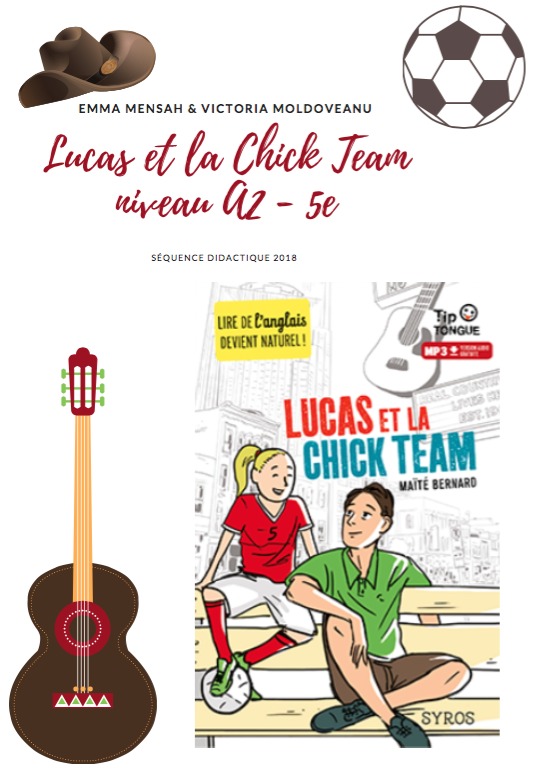 TABLE DES MATIÈRES :Introduction …………………………………………………………………………………………………………....41er Trimestre : Septembre, Octobre, Novembre, Décembre…………………………………………6	Semaine 1 ………………………………………………………………………………………………..……6		Supports semaine 1……………………………………………………………………… …….8Semaine 2 ………………………………………………………………………………………………..…..10		Supports semaine 2………………………………………………………………………… …12Semaine 3 ……………………………………………………………………………………………….……13		Supports semaine 3………………………………………………………………………….…15Semaine 4 ………………………………………………………………………………………………..……16		Supports semaine 4…………………………………………………………………………..…18Semaine 5 ………………………………………………………………………………………………..……19		Supports semaine 5…………………………………………………………………………..…21Semaine 6 ………………………………………………………………………………………………..……22		Supports semaine 6…………………………………………………………………………..…24Semaine 7 ………………………………………………………………………………………………..……29		Supports semaine 7…………………………………………………………………………..…31Semaine 8 ………………………………………………………………………………………………..……32		Supports semaine 8………………………………………………………………………..……34Semaine 9 ……………………………………………………………………………………………………36		Supports semaine 9……………………………………………………………………………38Semaine 10 ………………………………………………………………………………………………..…39		Supports semaine 10……………………………………………………………………..……41Semaine 11 …………………………………………………………………………………………………..43		Supports semaine  11…………………………………………………………………….……45Semaine 12 ………………………………………………………………………………………………..…46		Support semaine 12………………………………………………………………………….…482ème Trimestre : Janvier, Février, Mars………………………………………………………………………49Semaine 13 ………………………………………………………………………………………………...…49		Support semaine 13……………………………………………………………………….……51Semaine 14 ………………………………………………………………………………………………..53		Supports semaine 14……………………………………………………………………..…55Semaine 15 …………………………………………………………………………………………….….56		Supports semaine 15………………………………………………………………………..58Semaine 16 ………………………………………………………………………………………………..59		Supports semaine 16………………………………………………………………..………61Semaine 17 ……………………………………………………………………………………………..…62		Supports semaine 17………………………………………………………………….…….64Semaine 18 ……………………………………………………………………………………………….68		Supports semaine 18……………………………………………………………………….70Semaine 19 ……………………………………………………………………………………………….71		Supports semaine 19…………………………………………………………………….…73Semaine 20 …………………………………………………………………………………………..…..74		Supports semaine 20…………………………………………………………………….…753ème Trimestre : Avril, Mai, Juin………………………………………………………………………….… 76Semaine 21 …………………………………………………………………………………..………..…76		Supports semaine 21………………………………………………………………………78Semaine 22 ……………………………………………………………………………………………….79		Supports semaine 22……………………………………………………………….………81Semaine 23 ………………………………………………………………………………………………..82		Supports semaine 23…………………………………………………………………..……83Semaine 24 ……………………………………………………………………………………………..…84		Supports semaine 24…………………………………………………………………..……86Séances préparatoires…………………………………………………………………………………………. 87Conclusion……………………………………………………………………………………………………………88Sources…………………………………………………………………………………………………………………89INTRODUCTIONNous avons décidé dans le cadre de la création d’une séquence, de travailler sur le roman Lucas et la Chick Team de Maité Bernard. Ce roman s’adresse à un public de niveau A2 intermédiaire, soit des élèves en classe de 5ème. Nous nous sommes donc renseignées sur le nombre d’heures consacrées à l’anglais dans cette classe, qui est de trois heures hebdomadaires. De plus nous nous sommes interessées aux attentes du CECRL concernant le niveau A2, mais aussi au programme de la classe de 5ème via les sites education.gouv, et kartable.fr qui est un site de soutien scolaire, afin d’établir une séquence adaptée à leur niveau, respectant le programme de 5ème et en rapport avec les thématiques du livre.Après avoir lu Lucas et la Chick Team nous avons établi les grandes thématiques du roman. A partir de là, nous avons décidé de construire notre travail autour de la situation fictive d’un échange entre les élèves français et des correspondants fictifs à Nashville dans le Tennessee, où se déroule l’histoire du livre. Nous avons alors prédéfini la tâche finale qui était de monter une comédie musicale afin de la présenter à ces correspondants. Cependant à mesure que nous avancions dans notre travail, nous nous sommes redirigées vers une tâche finale qui nous a semblé être une plus grande source de motivation pour les élèves. La nouvelle tâche finale étant de produire un ou plusieurs concerts contenant les chansons réalisées en classe au long de l’année (et de la vente de produits dérivés réalisés par les élèves)  afin de récolter des fonds pour financer un (éventuel) voyage à Nashville pour rencontrer les correspondants et visiter la ville.Dans cette séquence nous avons travaillé sur la dimension linguistique de l’anglais, c’est à dire : l’apprentissage de la langue, de ses subtilités, de ses règles de grammaire ainsi que du vocabulaire qui correspond au niveau visé. Mais aussi sur la dimension interculturelle de l’apprentissage de cette langue étrangère. En effet, comme le préconise le CECRL et les programmes scolaires actuels, c’est la culture qui doit justifier l’emploi de la langue. L’apprentissage doit s’appuyer sur une démarche interculturelle qui vise à familiariser les apprenants avec la “culture-cible” ainsi qu’analyser les points de convergence ou de différence avec notre “culture-source”. Notre entrée culturelle est la découverte de la culture Américaine, notamment par l’intermédiaire de la musique. Cette thématique nous semble être adaptée car selon nous cela serait source de motivation et d’épanouissement pour les élèves, pour qu’ils puissent se sentir acteurs de leur apprentissage et s’investir tout au long de l’année, mais aussi s’épanouir dans la réalisation de la tâche finale.Afin de mener à bien cette séquence jusqu’à la réalisation de la tâche finale, nous avons décidé de décliner le cours sur toute l’année scolaire, avec différents types de supports et d’exercices. Nous avons aussi intégré des évaluations : les élèves sont évalués quatre fois par trimestre en plus de la participation orale qui est valorisée et fait l’objet d’une note en plus par trimestre. Au-delà des objectifs culturels et linguistiques que vous trouverez au début de chaque semaine, nous avons jugé necessaire de mentionner aussi les objectifs pragmatiques, comme le travail de groupe, ou encore le travail en autonomie. En effet, ces objectifs pragmatiques nous paraissent essentiels dans le cadre de la perspective actionnelle qui met l’apprenant au cœur de son apprentissage et le prépare à sa future vie de citoyen.De plus, nous avons précisé à chaque séance la disposition de classe que nous préconisons,  afin de placer l’enseignant comme « facilitateur ».Vous trouverez à la fin de chaque semaine les supports de cours que nous mentionnons dans chaque séance. Nous avons décidé d’utiliser les 3 types de supports de cours (format papier et numérique) : support authentique, didactisé et didactique dans le but de diversifer un maximum les exercices que nous proposons aux élèves, afin de rendre l’apprentissage vivant et motivant.1er Trimestre : Septembre, Octobre, Novembre, Décembre.Semaine 1 : Se présenter et se décrire. Présentation du roman : Lucas et la Chick TeamObjectifs : Culturels :Découvrir un Roman à mi chemin entre anglais et françaisLinguistiques :Le présent simpleConstruire une phrase simple (Sujet+ verbe+ compléments)Écouter et prononcer l’anglaisParler en continuPragmatiques :Synthétiser des idées sous forme de Mind MapS’écouter entre élèvesAnalyser un document iconographiqueSéance 1 : Se présenter et savoir présenter quelqu’un à l’oralSupport : 1.1 Vidéo créée par Marc Kulek Disposition de la classe : Disposition en « U »Compétences travaillées : Compréhension orale           Expression oraleVisionner la vidéo plusieurs fois. Poser des questions aux élèves pour vérifier leur compréhension. Demander à un ou deux élèves volontaires de présenter le personnage de la vidéo.À la fin de la séance, faire un tour de classe ou chacun se présente à tour de rôle.Séance 2 : Se présenter, et savoir faire une description physique  Supports : 1.2a Fiches de vocabulaire       1.2b polycopié silhouette       1.2c Mind Map : DescriptionDisposition de la classe : Disposition en « U »Compétences travaillées : Expression écrite    				           Expression oraleRefaire un tour de classe ou chacun se présente comme à la fin de la séance précédente.Après avoir distribué la fiche de vocabulaire, demander s’il y a des questions et passer à l’exercice du polycopié. Former des binômes, donner une silhouette à décrire à chaque binôme.Corriger l’exercice en classe à la fin de la séance, pour que les élèves aient une trace écrite. Séance 3 : Introduction du Roman Lucas et la Chick Team et présentation des correspondants de NashvilleSupports : Roman : Lucas et la Chick Team        1.3 Consigne du jeu « Guess Who? »Disposition de la classe : Disposition en « U »Compétence travaillée : Expression oralePrésentation du livre, et de la collection Tip Tongue aux élèves. Expliquer aux élèves le partenariat avec Nashville et l’intérêt de s’investir pour la tâche finale, dans le but d’aller rendre visite aux correspondants.Finir le cours par le jeu « Guess Who ? » pour retravailler la présentation et la description physique qui ont été abordées dans la semaine. HOMEWORK : Lire le chapitre 1 du roman Lucas et la Chick TeamLES SUPPORTS DE LA SEMAINE 1.1 Vidéo crée par Marc Kulek Lien Youtube: https://www.youtube.com/watch?v=dOlCQrRraMA1.2a Fiches de vocabulaire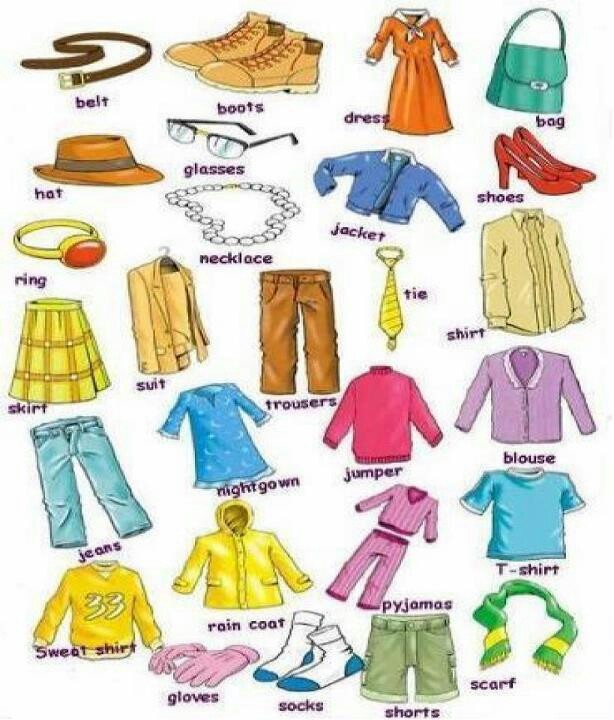 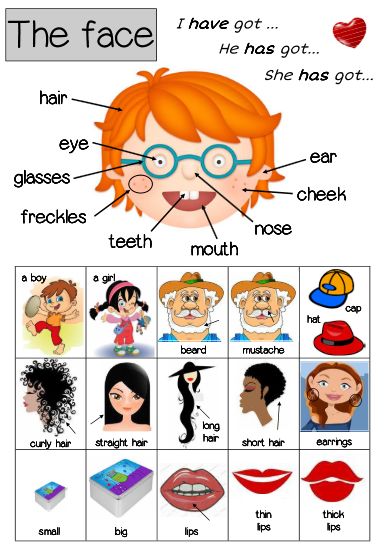 1.2b Polycopié silhouette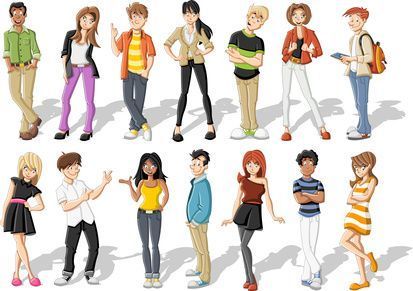 1.2c Mind Map : Description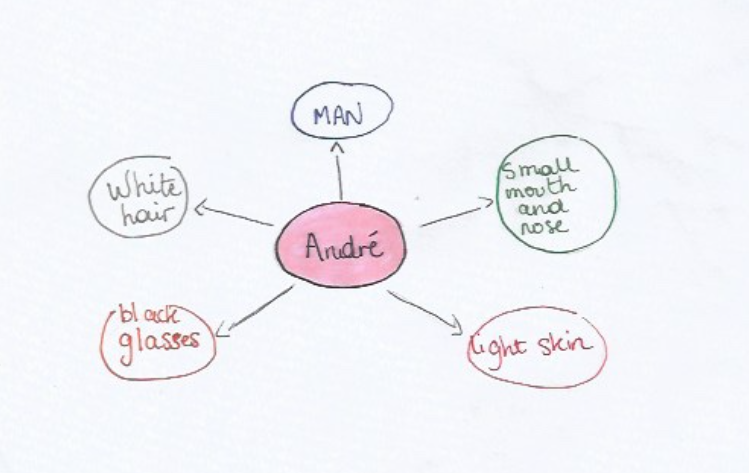 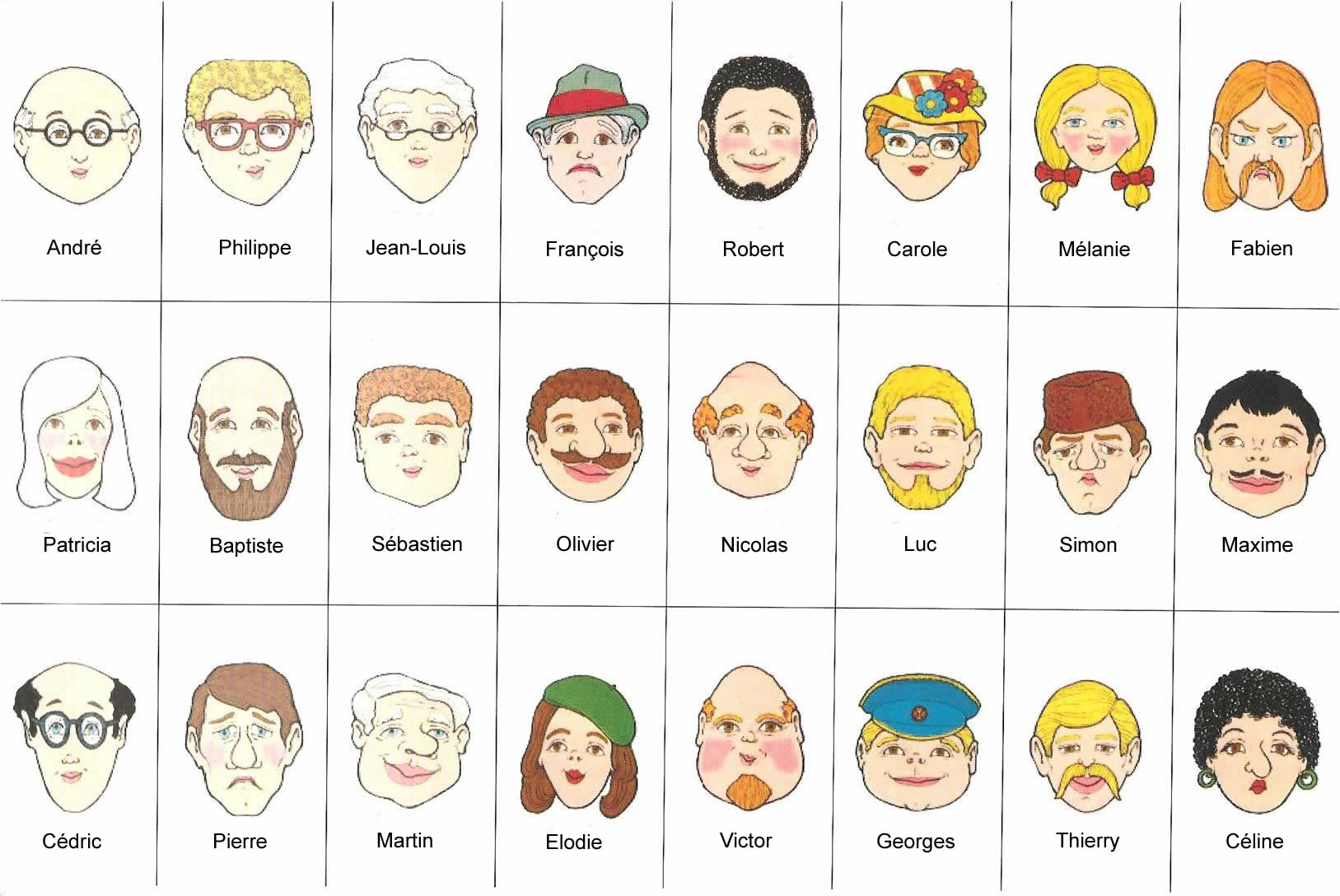 1.3 Consigne du jeu « Guess Who? »JEU : « Guess Who »1 : le professeur écrit le nom de tous les élèves sur un bout de papier et les met dans une boite. 2: un élève vient tirer un nom au sort sans le montrer et commence la description en anglais de la personne écrite sur le papier. 3 : Celui qui trouve qui est la personne décrite vient tirer un nom à son tour et ainsi de suite.Semaine 2 : Présenter sa famille et parler de son quotidienObjectifs : Culturels :Apprendre sur le quotidien aux États-Unis via le RomanLinguistiques :L’emploi du génitif pour exprimer un lien ou une possession (-‘s)Décrire une imageConstruire une phraseÉcoute prononcer l’anglaisS’exprimer en continuPragmatiques :Travail de groupeAutonomieCréativitéRestituer ses connaisancesSéance 1 : Présentation de sa familleSupports : 2.1a Images  « Family Pictures »        2.1b Arbre généalogique de Lucas et des WilliamsDisposition de la classe : Disposition en « U »Compétences travaillées : Expression orale           Expression écriteFaire la description de la 1ère ‘Family Picture’ avec la classe. Puis demander aux élèves de décrire l’autre ‘Family Picture’ par groupe de 2.Une fois l’exercice terminé chacun remplit individuellement l’arbre généalogique de Lucas et celui des Williams.Correction des deux exercices à la fin de la séance.Séance 2 : ‘What’s your daily routine ?’Support : 2.2 Vidéo créée par : Loescher Editore video Disposition de la classe : Disposition en « U »Compétences travaillées : Compréhension orale            Expression oraleVisionner la vidéo plusieurs fois. Poser des questions aux élèves pour vérifier leur compréhension.À la fin de la séance faire un tour de classe, ou chaque élève donne un élément de sa ‘daily routine’ à l’oral.Séance 3 : Creation of the song on ‘Daily Routine’Support : 2.3 Exemple de ‘Daily Routine Song’Disposition de la classe : 3 grands rectanglesCompétences travaillées : Expression écrite           Expression oralePremière partie de la séance : Former 3 groupes. Chaque groupe prépare un couplet pour la chanson : le matin / l’après-midi / le soirLa deuxième partie de la séance, composer le refrain en groupe et assembler toutes les parties de la chanson. La chanter une fois tous ensemble à la fin de la séance. (Tâche intermédiaire) HOMEWORK : Faire des recherches sur le Tennessee et Nashville. Lire le chapitre 1.LES SUPPORTS DE LA SEMAINE2.1a Images: « Family Pictures »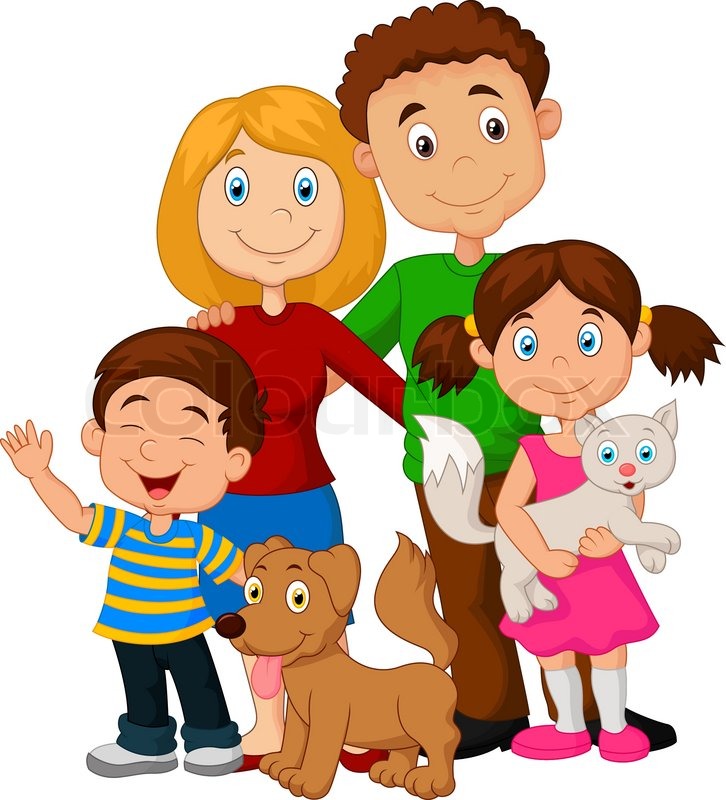 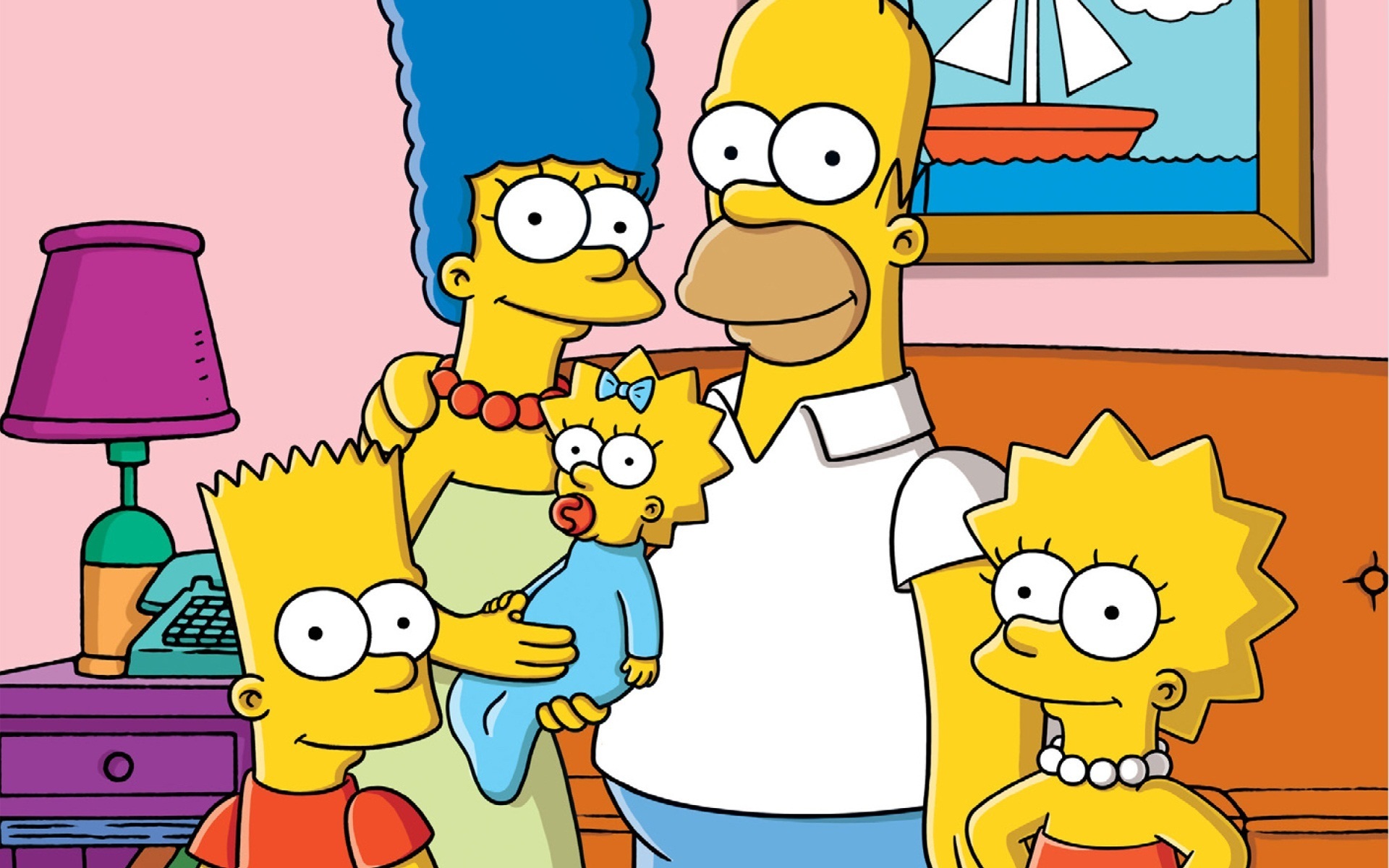 2.1b Arbre généalogique de Lucas & des Williams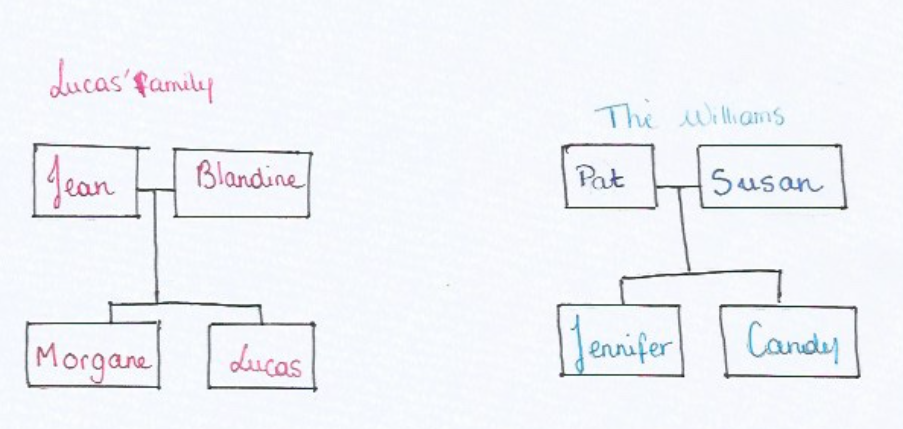 2.2 Video : https://www.youtube.com/watch?v=RP1AL2DU6vQ2.3 Exemple de ‘Daily Routine Song’1er couplet : It’s time to wake up ! I open my eyesAnd see the birds outsideI go downstairs to have breakfastI say hello to Mum and DadIt’s now time to get dressedI brush my teeth and comb my hair.Refrain : It’s time to go to schoolI don’t want to be lateToday I’ll learn a lotAnd play with all my friendsSemaine 3 : Vérifier et évaluer la compréhension du chapitre 1 du roman. Avoir des connaissances sur le Tennessee et Nashville.Objectifs : Culturels :Apprendre des éléments sur la culture Américaine via l’étude de Nashville et du TennesseeSe familiariser avec de la littérature bilingueLinguistiques :Être capable d’écrire quelques phrases sur un sujet travaillé au préalable Écouter et prononcer l’anglaisPragmatiques :Prendre part à un jeuSe familiariser avec la plateforme informatique Tip TongueSynthétiser des idées sous forme de Mind MapS’écouter Faire des recherches en autonomieSéance 1 : Présentation de la ville de NashvilleSupports : 3.1a Vidéo créée par Traveling Robert      			        3.1b Polycopié vidéo Tennessee et NashvilleDisposition de la classe : Disposition en « U »Compétences travaillées : Compréhension orale           Compréhension écrite            Expression écriteVisionner la vidéo plusieurs fois. Poser des questions aux élèves pour vérifier leur compréhension. Revisionner la vidéo une dernière fois pour que les élèves répondent aux questions du polycopié (les minutes indiquées à côté des questions correspondent au moment de la réponse à la question dans la vidéo). Corriger les questions à la fin de la séance et dresser en classe la Mind Map du Tennessee et de la ville de Nashville.Séance 2 : Discussion autour du chapitre 1Supports : Lucas et la Chick Team        3.2a Mind Map chapitre 1Disposition de la classe : Disposition en « U »Compétences travaillées : Compréhension écrite          Expression orale          Expression écriteA l’oral, demander aux élèves ce qu’ils ont pensé du chapitre. En classe dresser la mind map du chapitre 1. Former des binômes et demander aux élèves de rédiger les portraits de Lucas, Candy et Jennifer à l’aide de la Mind Map et du livre, afin de pouvoir ramasser leur travail pour verifier que tout le monde a compris en relisant et en soulignant les erreurs. (Description physique, âge et caractère en anglais).Séance 3 : Évaluation Tip Tongue et jeu KahootSupports : Exercices Tip Tongue         3.3 Quizz KahootDisposition de la classe : Salle informatiqueCompétences travaillées : Compréhension écrite            Expression écriteÉVALUATION : En salle informatique chaque élève fait individuellement les exercices Tip Tongue du chapitre 1. Une fois l’évaluation Tip Tongue terminée faire le Quizz Kahoot sur le Tennessee et Nashville. HOMEWORK : Rendre les portraits aux élèves pour qu’ils puissent corrigé leurs erreurs eux même à la maison qui n’ont été que souligné par le professeur.LES SUPPORTS DE LA SEMAINE 3.1a Vidéo : https://www.youtube.com/watch?v=1DXTX7-tKwk3.1b Polycopié vidéo Tennessee et NashvilleWhere is Nashville (in which state) ? (0 :42)What is the name of the river ? (1 :22) et (5 :59)What is the name of the main street ? ((1 :22) et (6 :30)What is Nashville famous for ? (5 :22)Name 6 famous monuments (5 :27)What is the name of the special day mentionned ? (7 :32)What is the best place to eat chicken ? (14 :51)3.2a Mind Map chapitre 1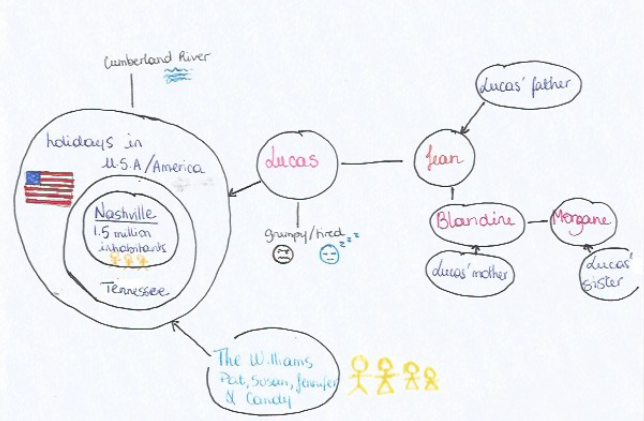 3.3 Support didactique : Quizz Kahoothttps://play.kahoot.it/#/?quizId=58a3c162-8382-43af-82c9-f96b642155a3Game Pin : (communiquer le Game Pin composé de 7 chiffres aux élèves qui se trouvera en haut de l’écran pour qu’ils puissent tous se connecter au quizz) Nom du Kahoot : Nashville TennesseeIdentifiant : NashvilleTen     Mot de passe : nashvilletenSemaine 4 : Rédiger une lettre pour les correspondantsObjectifs : Culturels :Apprendre sur les correspondants et la culture américaineConnaître les codes de rédaction d’une lettre en anglaisLinguistiques :Construire une lettre qui fait sens en anglaisMaitriser le présent simple et le vocabulaire sur la famille et la descriptionPragmatiques :L’autonomieL’auto-correctionL’entraideSéance 1 : Comment rédiger une lettre et début de la rédactionSupport : 4.1 Modèles de lettres Disposition de la classe : Disposition en « U »Compétence travaillée : Expression écriteExpliquez aux élèves les codes à respecter lorsque l’on écrit une lettre en anglais, ainsi que les différences suivant le destinataire. Commencer la rédaction par groupe de 2. Les élèves doivent rendre les productions en fin de séance. Souligner les fautes, et former des binômes qui se complètent au niveau des erreurs pour la séance suivante.Séance 2 : Suite rédaction de la lettre aux correspondantsSupport : 4.1 Modèles de lettres Disposition de la classe : Disposition en « U »Compétence travaillée : Expression écriteRendre les productions aux élèves avec les fautes soulignées. Changer de binômes pour que les élèves puissent s’entraider dans leurs corrections. HOMEWORK : Corriger et apporter les dernières modifications à sa lettre.Séance 3 : Correction finale des lettresSupport : 4.1 Modèles de lettresDisposition de la classe : Disposition en « U »Compétence travaillée : Expression écriteDernière modification des lettres, et recopiage au propre..ÉVALUATION : Les lettres sont ramassées et notées. HOMEWORK : Lire le chapitre 2 du romanLES SUPPORTS DE LA SEMAINE 4.1 Modèles lettres 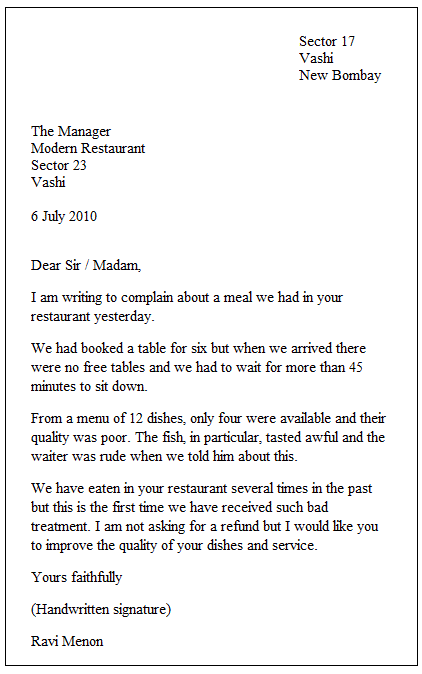 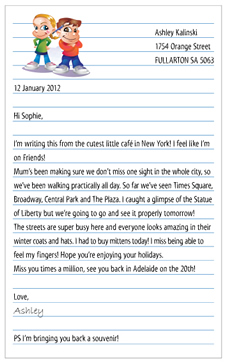 Semaine 5 : Vérifier la compréhension du chapitre 2, et travail interdisciplinaire avec le professeur d’arts-plastiques : confection d’un livre d’origami Objectifs : Culturels :Réaliser un travail interdisciplinaire avec le cours d’Arts-PlastiquesApprendre de nouvelles informations sur Nashville et le Tennessee grâce à la progression de la lectureLinguistiques :Comprendre un document audio à l’aide de sous-titresSavoir rédiger une consigne en anglaisPragmatiques :Création artistique AutonomieSynthétiser des idées sous forme de Mind MapSéance 1 : Discussion autour du chapitre 2.Supports : Roman : Lucas et la Chick Team        5.1 Mind Map du chapitre 2Disposition de la classe : Disposition en « U »Compétences travaillées : Compréhension écrite         Expression orale         Expression écriteA l’oral demander aux élèves ce qu’ils ont pensé de ce chapitre. En classe dresser la Mind Map du chapitre 2.Après avoir rendu les lettres corrigées, les élèves peuvent profiter de la fin de la séance pour les recopier au propre et les décorer avant de les envoyer aux correspondants.Séance 2 : Consigne et Vocabulaire pour la réalisation d’un origamiSupport : 5.2 Vidéo crée par CartasticDisposition de la classe : Disposition en « U »Compétences travaillées : Compréhension orale    	           Expression orale.Visionner la vidéo plusieurs fois. Poser des questions aux élèves pour vérifier leur compréhension. Faire un point de vocabulaire sur les consignes en anglais pour réaliser un origami.Séance 3 : Rédiger la consigne de son origamiSupport : 5.3 Fiche vocabulaire pour créer un origamiDisposition de la classe : Disposition en « U »Compétences travaillées : Compréhension écrite          Expression écriteChaque élève, muni de l’origami qu’il aura réalisé en cours d’arts-plastiques, doit maintenant rédiger en anglais la consigne qui lui a permis de le réaliser. A la fin de la séance : ramasser les consignes de chaque élève pour créer le livre de confection d’origami à l’aide du professeur d’arts-plastiques. (Tâche intermédiaire) HOMEWORK : Lire le chapitre 3 LES SUPPORTS DE LA SEMAINE 5.1 Mind Map du chapitre 2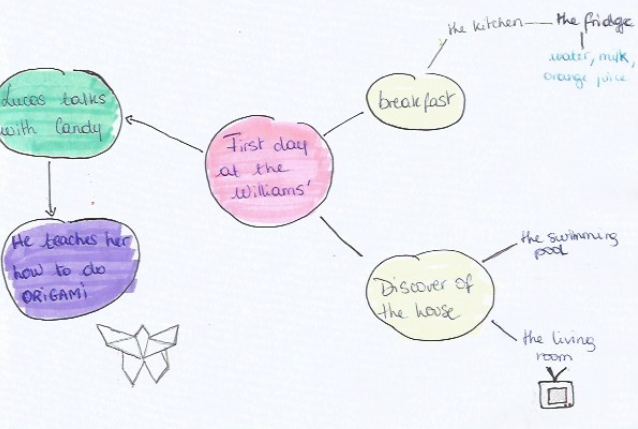 5.2 Vidéo : https://www.youtube.com/watch?v=I5Q3L1kQXLo 5.3 Fiche de vocabulaire pour créer un origami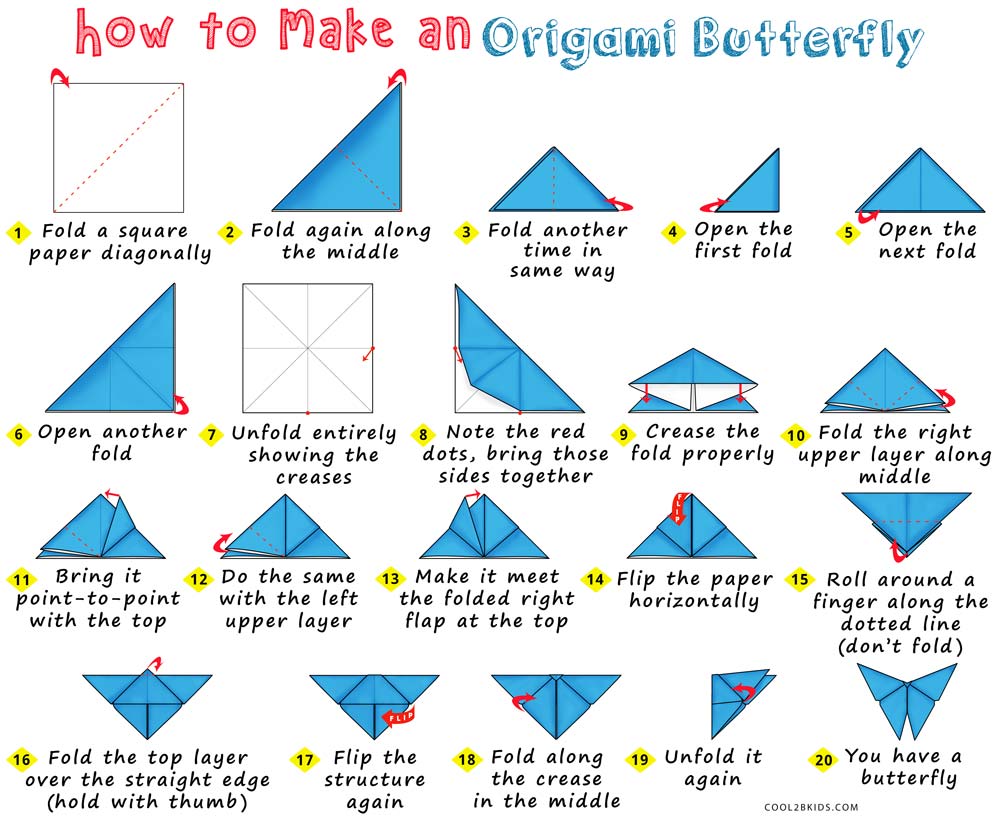 Semaine 6 : Vérifier la compréhension du chapitre 3. Apprendre et savoir réutiliser du vocabulaire : House, Time & FoodObjectifs : Culturels :Apprendre de nouvelles informations sur Nashville et le Tennessee grâce à la progression de la lectureDécouvrir la nourriture AméricaineLinguistiques :Acquérir du vocabulaire sur différents sujetsSavoir réutiliser le vocabulaire apprisPragmatiques :L’autonomieL’écouteL’entraideSynthétiser des idées sous forme de Mind MapSéance 1 : HouseSupports : 6.1a Power Point HOUSE        6.1b Polycopié plan de maison (effacer les réponses avant de distribuer le polycopié aux élèves)Disposition de la classe : Disposition en « U »Compétences travaillées : Compréhension orale         Expression orale         Expression écriteÀ l’aide du Power Point présenter en classe le vocabulaire de la maison avec le nom des différentes pièces et des meubles qu’on y trouve le plus fréquemment. Par groupe de deux remplir le polycopié avec le plan de la maison et écrire au moins 3 éléments de chaque pièce.Une fois l’exercice terminé, corriger en classe.Séance 2 : Time and Routine et discussion autour du chapitre 3Supports : 6.2a Polycopié horloge (effacer les réponses en dessous du 3ème polycopié avant de le distribuer pour que les élèves le remplissent)       6.2b Polycopié ‘daily routine’        6.2c Mind Map chapitre 3Disposition de la classe : Disposition en « U »Compétences travaillées : Compréhension orale          Expression orale          Expression écrite.Le vocabulaire de « Time » ayant été normalement travaillé pendant la classe de 6e, commencer par un rappel afin de s’assurer que tous les élèves sont au même niveau. Demander aux élèves de faire les exercices des polycopiés « what time is it ? » puis passer à la correction en classe.Une fois les exercices sur « Time » terminés, travailler sur le polycopié ‘daily routine’. Demander aux élèves de faire l’exercice par petits groupes s’ils le souhaitent, et faire la correction en suivant.Terminer le cours par demander aux élèves ce qu’ils ont pensé du dernier chapitre 3, et dresser la Mind Map du chapitre en classe.Séance 3 : FoodSupports : 6.3a Power Point Food       6.3b Livret de vocabulaire illustré sur FoodDisposition de la classe : Disposition en « U »Compétences travaillées : Compréhension orale         Expression oraleAprès avoir fait en classe la description des images du Power Point, former des trinômes : le premier dis ce qu’il a mangé au petit-déjeuner, le deuxième ce qu’il a mangé à midi, le troisième le soir. Changer plusieurs fois les trinômes pour que chaque élève présente ses 3 repas de la journée. HOMEWORK : Lire le chapitre 4 LES SUPPORTS DE LA SEMAINE 6.1a Power Point HOUSE 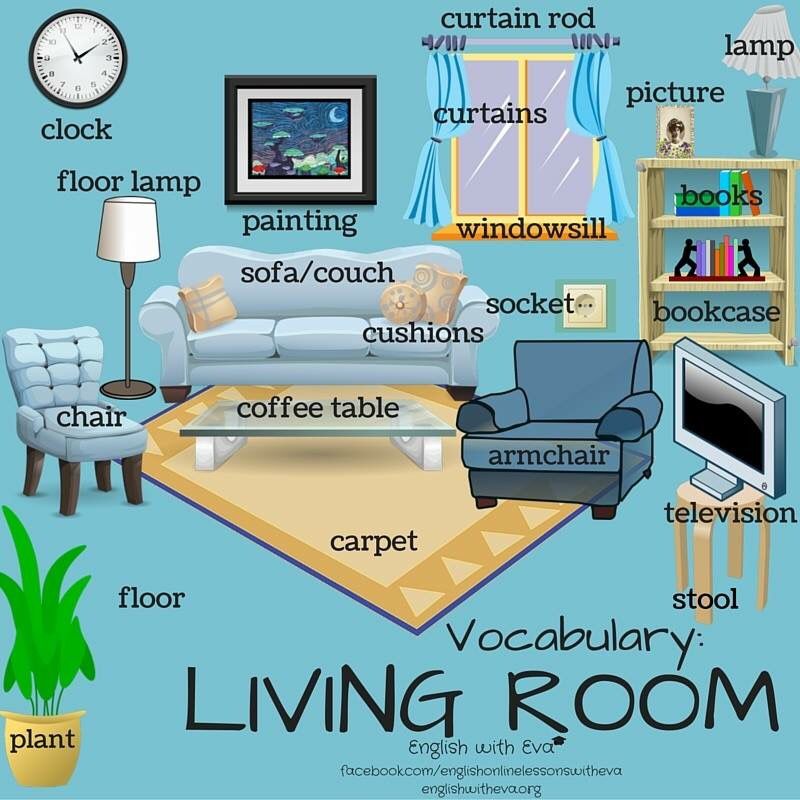 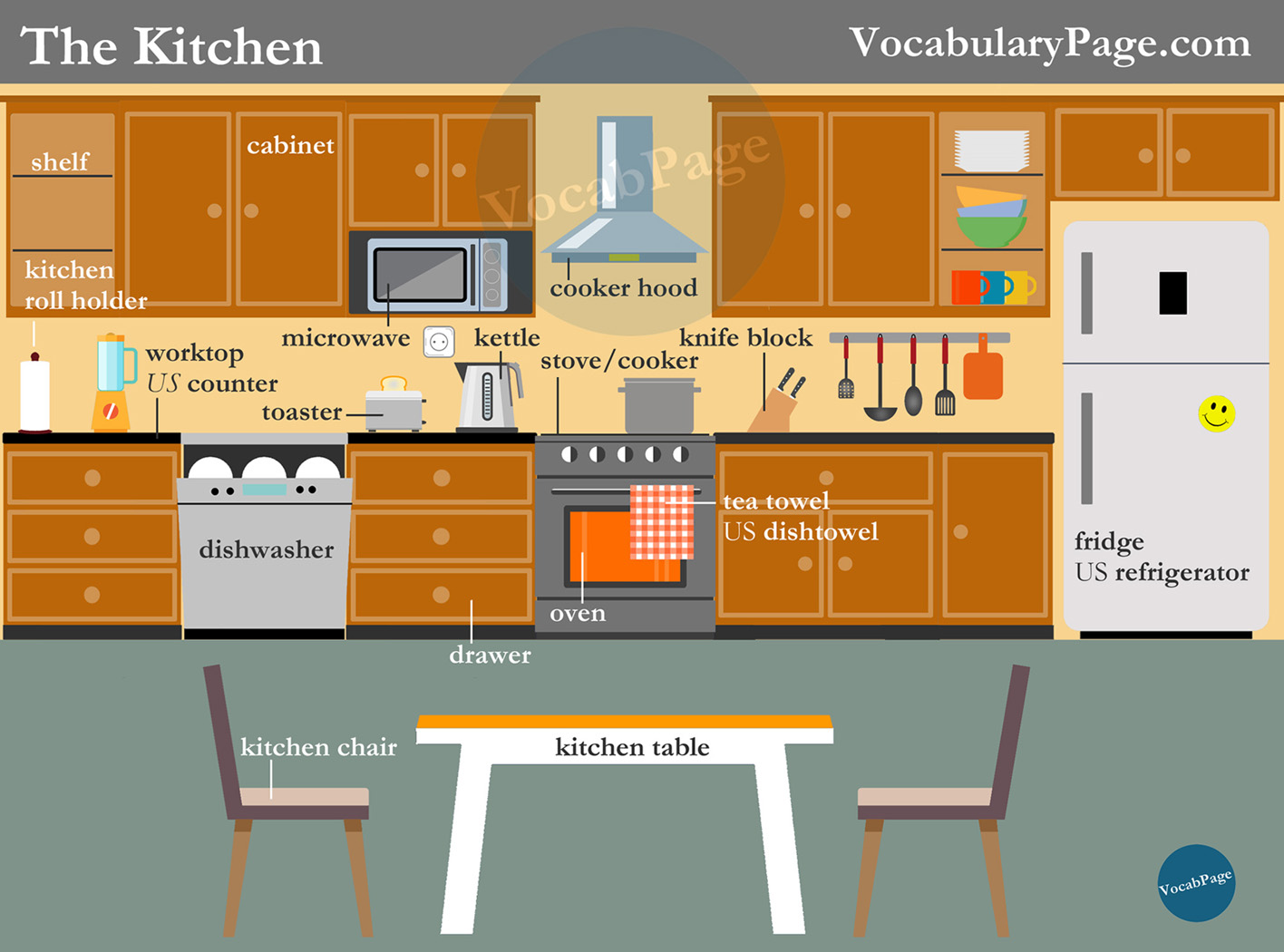 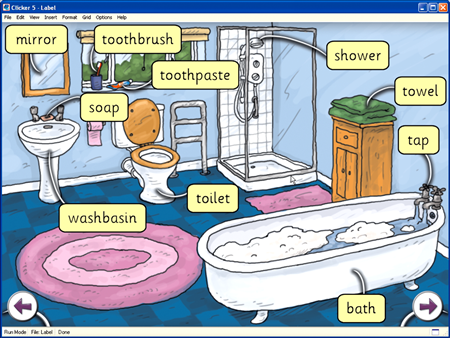 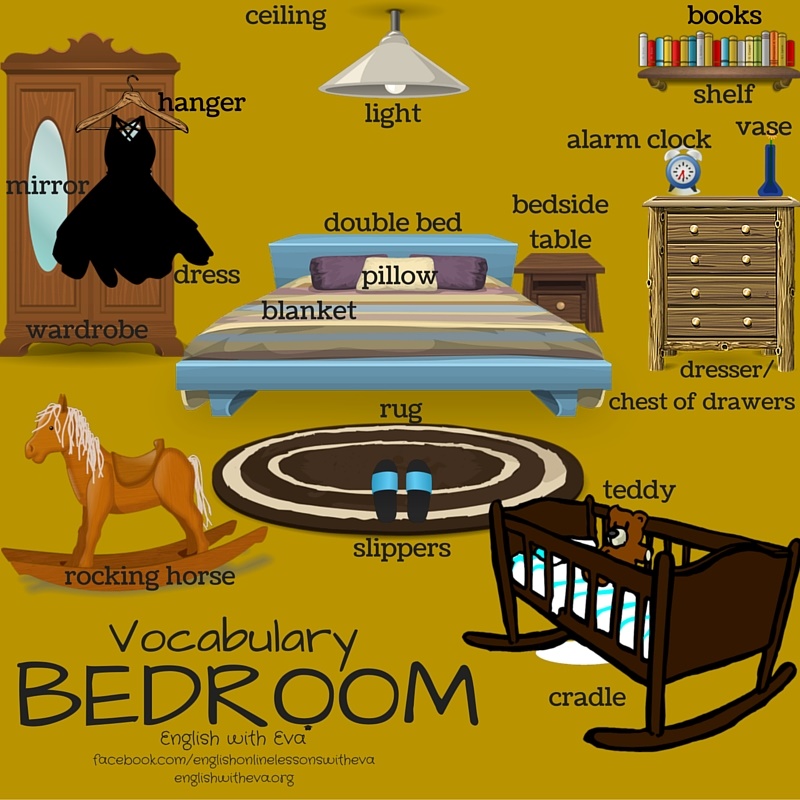 6.1b Polycopié plan de maison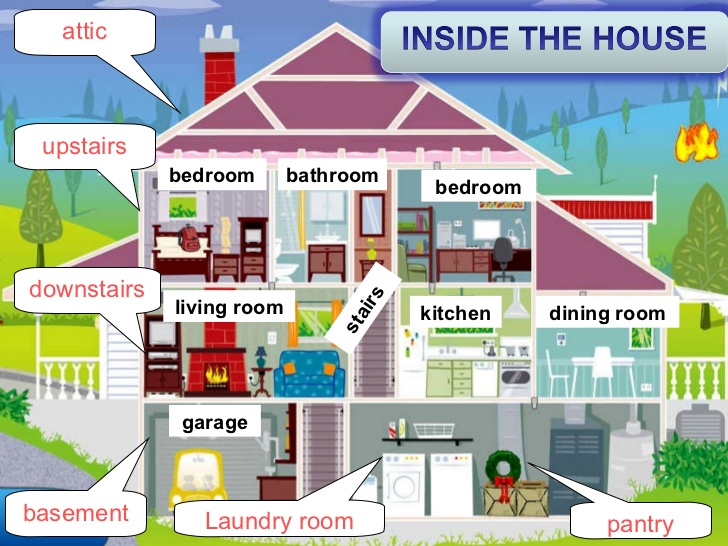 6.2a Polycopié horloge 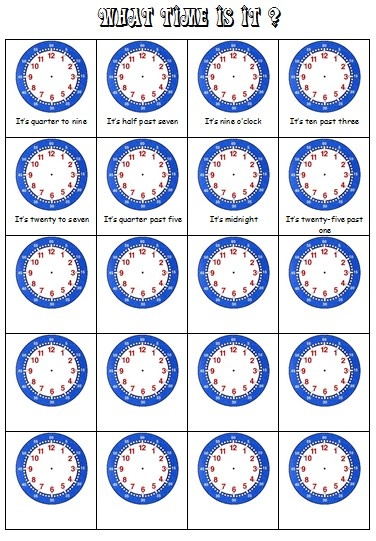 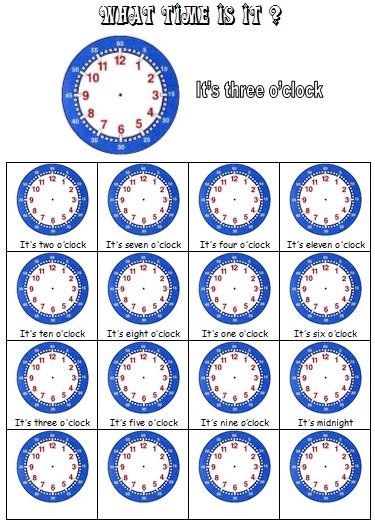 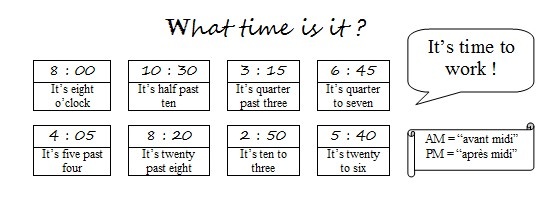 6.2b Polycopié ‘daily routine’ 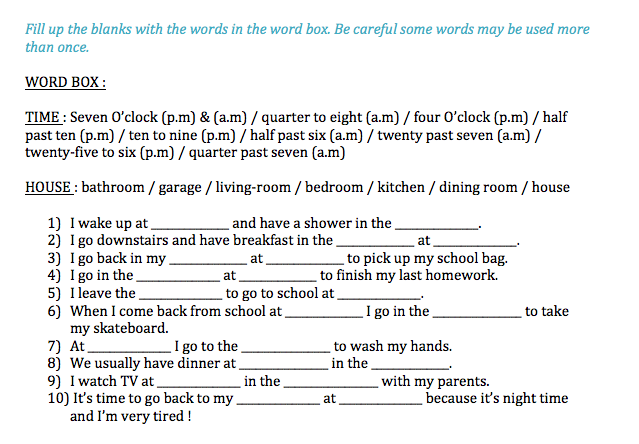 6.2c Mind Map chapitre 3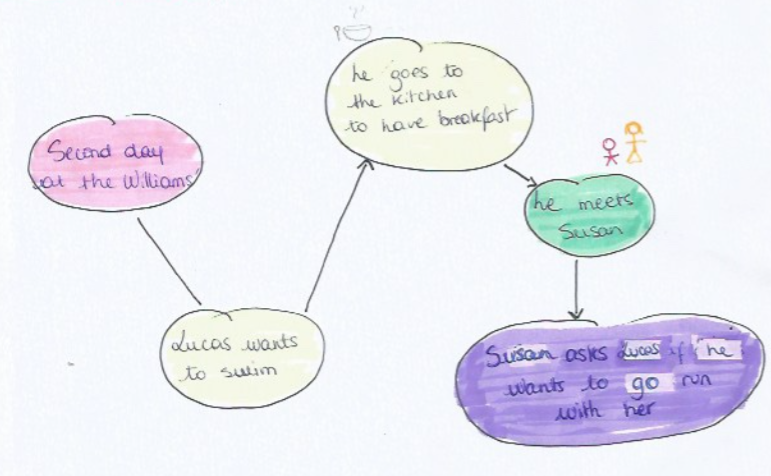 6.3a Power Point repas et aliments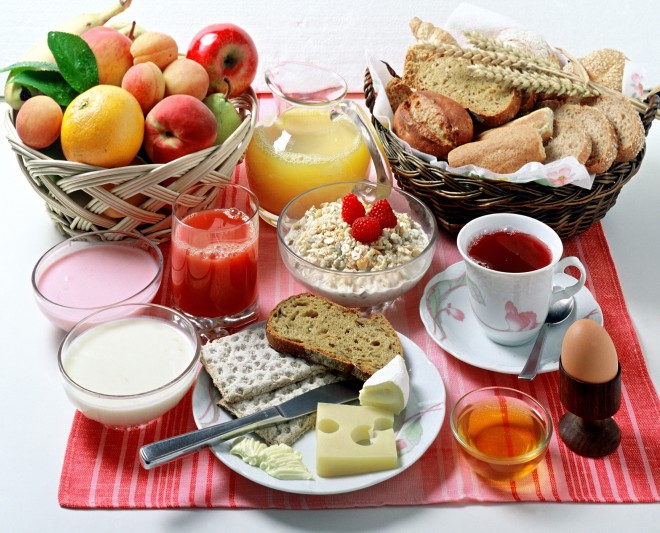 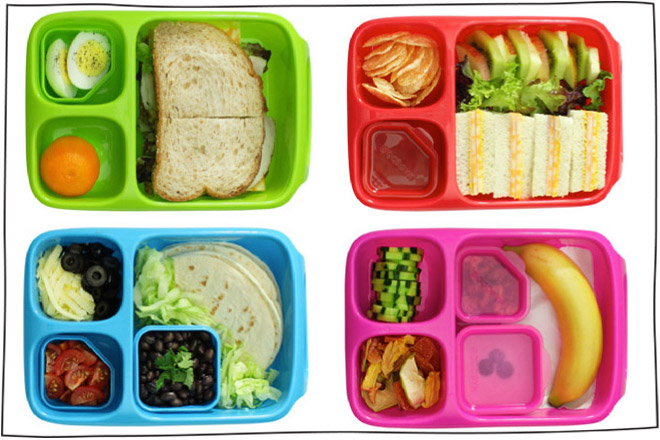 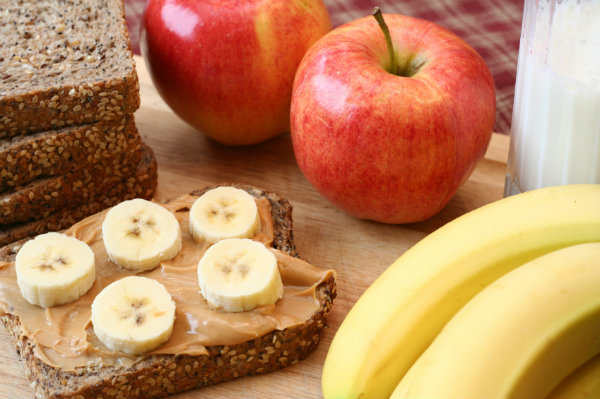 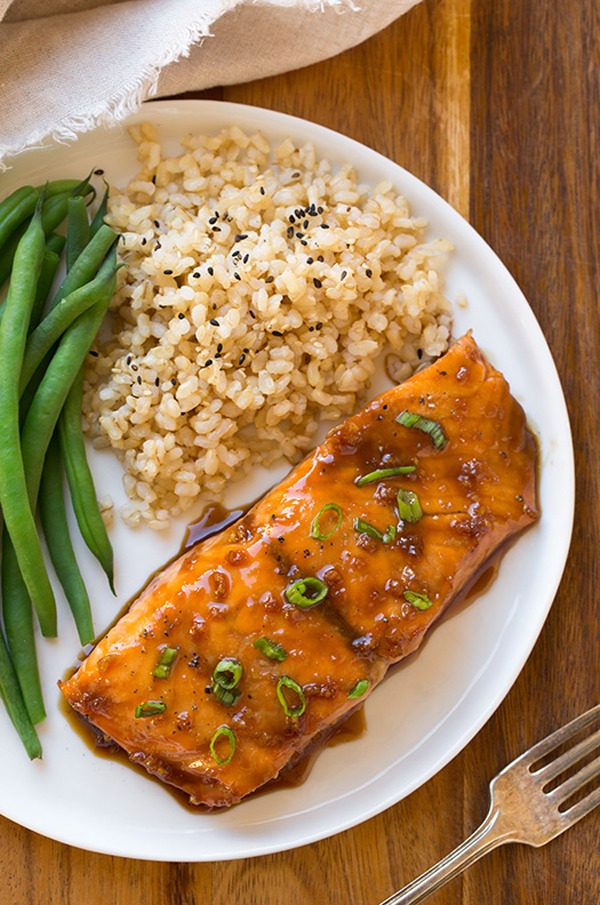 6.3b Livret de vocabulaire : FOOD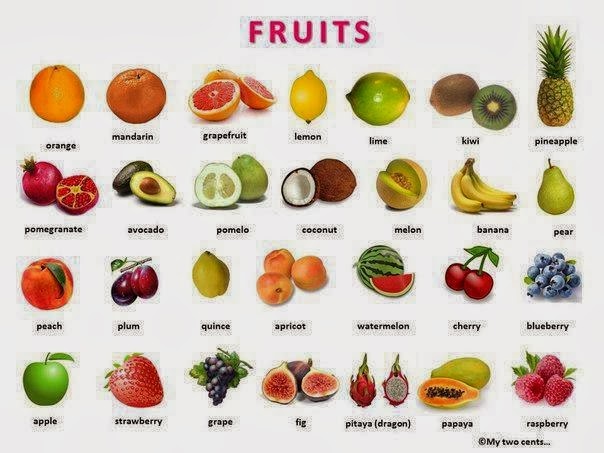 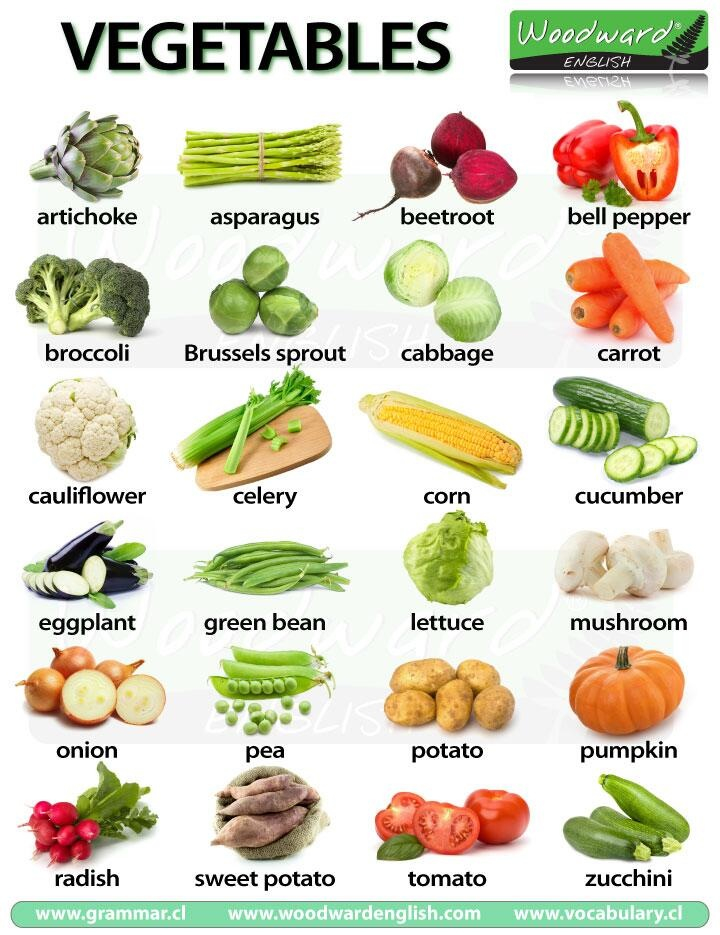 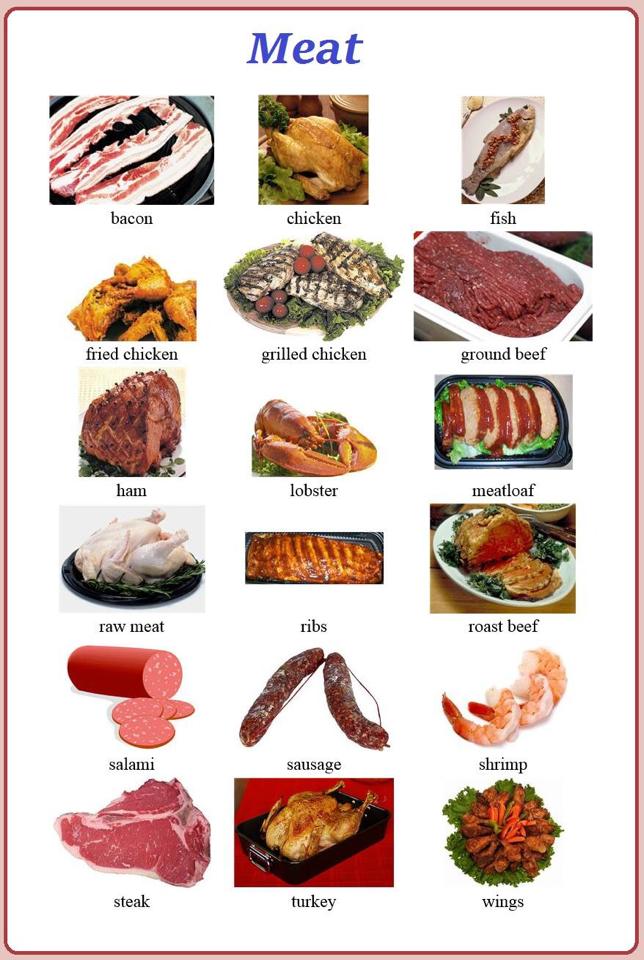 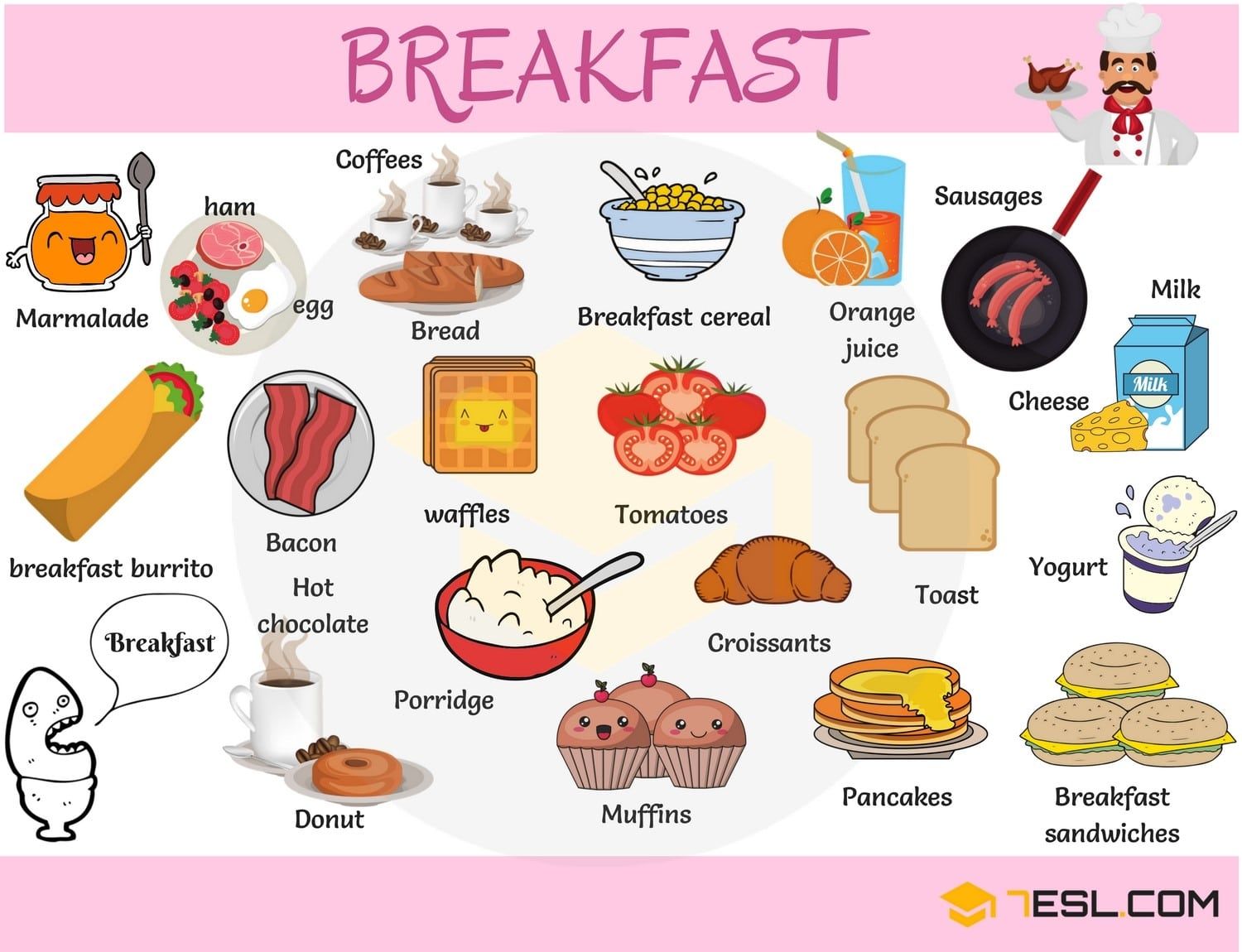 Semaine 7 : Vérifier la compréhension du chapitre 4 du roman. Parler de ses hobbies, et rédiger une deuxième lettre aux correspondantsObjectifs : Culturels :Apprendre de nouvelles informations sur Nashville et le Tennessee grâce à la progression de la lectureApprendre sur les correspondants et la culture américaineLinguistiques :Prendre la parole en continu et en interactionSavoir rédiger un message clair et construitPragmatiques :L’autonomieL’écouteL’entraideSynthétiser des idées sous forme de Mind MapSéance 1 : Discussion autour du chapitre 4 et Hobbies Supports : Roman : Lucas et la Chick Team   	        	     	        7.1 Mind Map chapitre 4Disposition de la classe : Disposition en « U »Compétences travaillées : Compréhension écrite         Expression écrite        Expression oraleA l’oral demander aux élèves ce qu’ils ont pensé du chapitre. En classe dresser la Mind Map du chapitre 4. Faire un tour de classe ou chacun dit à tour de rôle ce qu’il/elle aime faire pendant son temps libre.Séance 2 : HobbiesSupports : 7.2a Power Point Hobbies       7.2b Polycopié du Power PointDisposition de la classe : Disposition en « U »Compétences travaillées : Compréhension orale            Compréhension écrite            Expression oralePrésenter le PowerPoint avec des images des activités du polycopié et distribuer le polycopié à remplir. Pendant le Power Point le professeur répète plusieurs fois chaque nom d’activité avant de l’écrire au tableau pour faire travailler l’oral des élèves. Constituer des groupes avec le même hobby, puis changer les groupes cette fois avec des élèves avec différents hobbies. HOMEWORK: Commencer la rédaction de la lettre sur ses hobbies.Séance 3 : Lettre hobbies (par groupe)Support : 4.1 Modèles lettresDisposition de la classe : Disposition en « U »Compétence travaillée : Expression écrite1ere partie : autocorrection en petit groupe de hobbies communs, ils connaissent du vocabulaire et peuvent s’entraider et s’échanger des mots.2ème partie : correction finale par le professeur : chaque groupe vient à tour de rôle pour faire corriger les lettres.LES SUPPORTS DE LA SEMAINE 7.1 Mind Map chapitre 4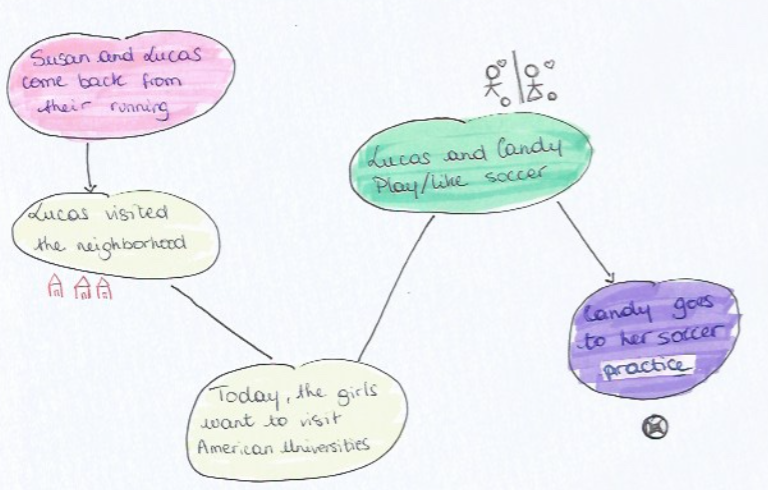 7.2a et b Power Point/Polycopié Hobbies (utiliser les images du polycopié pour faire le power point)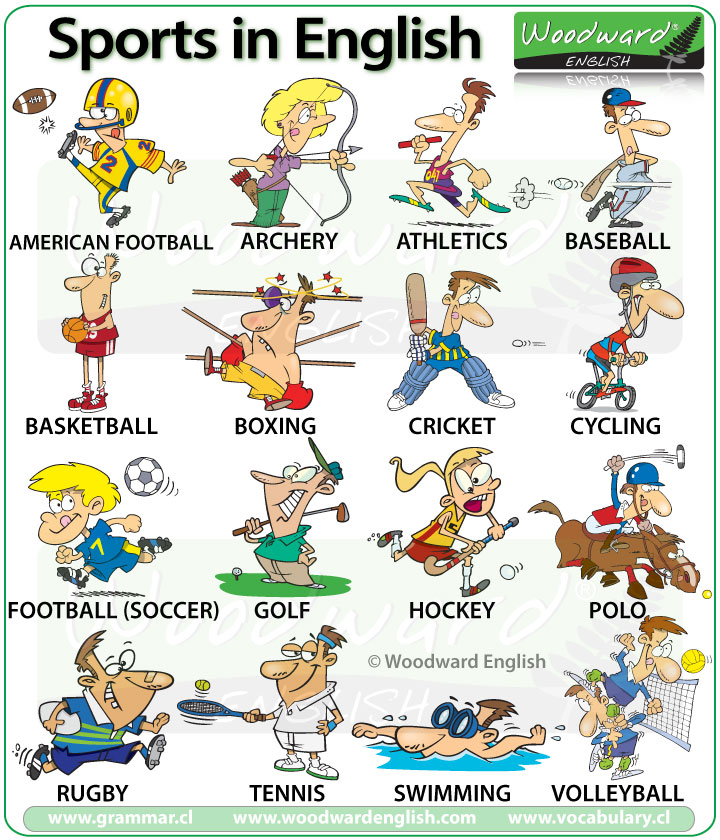 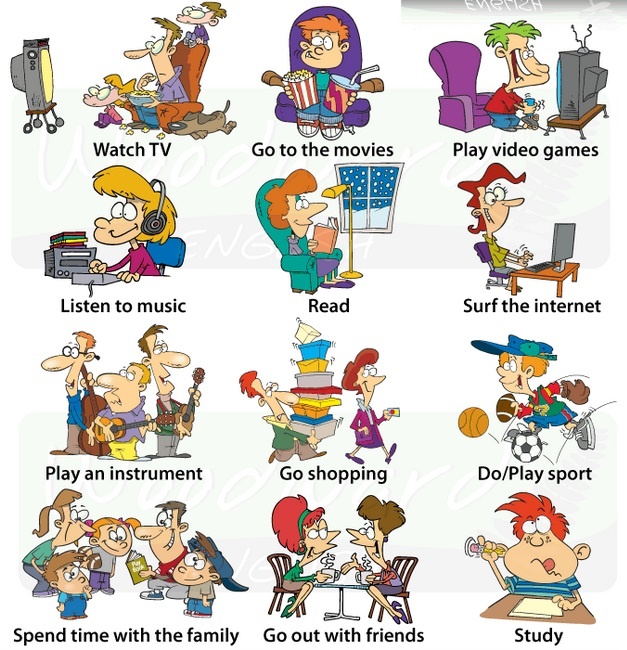 4.1 Modèles lettres (voir supports de la semaine 4)Semaine 8 : Évaluation sur le roman. Lecture et compréhension du chapitre 5 du roman. Avoir des connaissances sur l’histoire des Etats-Unis.Objectifs : Culturels :Avoir des connaissances sur l’histoire AméricaineApprendre de nouvelles informations sur Nashville et le Tennessee grâce à la progression de la lectureLinguistiques :Savoir comprendre et répondre correctement à une consigne en anglaisComprendre un document audio et en dégager les idées principalesPragmatiques :RecherchesAutonomieÉcouteSynthétiser des idées sous forme de Mind MapSéance 1 : Évaluation et début de la lecture du chapitre 5Supports : Support didactique : Exercices Tip Tongue                      Roman : Lucas et la Chick TeamDisposition de la classe : Salle informatiqueCompétences travaillées : Compréhension écrite         Expression orale         Expression écrite.ÉVALUATION : En salle informatique chaque élève fait individuellement les exercices Tip Tongue des chapitres 2,3 et 4.Une fois les exercices finis, commencer la lecture du chapitre 5 en cours.Séance 2 : Discussion autour du chapitre 5Supports : Roman : Lucas et la Chick Team        8.2 Mind Map chapitre 5Disposition de la classe : Disposition en « U »Compétences travaillées : Compréhension écrite           Expression orale           Expression écrite.Finir la lecture du chapitre 5, demander aux élèves ce qu’ils ont pensé du chapitre, puis dresser avec les élèves la Mind Map du chapitre 5. Séance 3 : Apporter aux élèves des connaissances sur l’histoire AméricaineSupports : 8.3a Vidéo crée par Denis Welch       8.3b Cours Civil War  	     	     	        8.3c MAP- Civil WarDisposition de la classe : Disposition en « U »Compétences travaillées : Compréhension orale            Expression oraleVisionner plusieurs fois la vidéo et poser aux élèves des questions pour vérifier la compréhension. Puis à l’aide du Power Point donner un cours simplifié aux élèves sur la Civil War/Guerre de Sécession, pour qu’ils aient des connaissances sur un des événements importants de l’histoire des Etats-Unis.LES SUPPORTS DE LA SEMAINE 8.2 Mind Map chapitre 5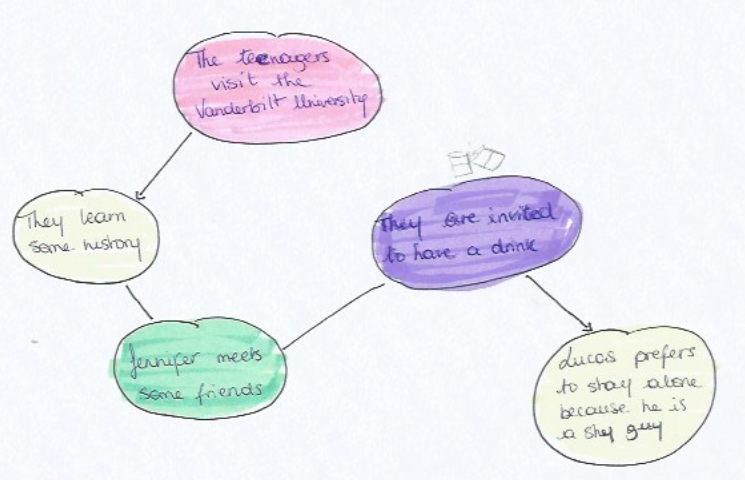 8.3a Vidéo : https://www.youtube.com/watch?v=peTOK2It7XE8.3b Cours Civil War The American Civil War (1861–1865) : sometimes called "The War Between the States."11 Southern states in which slavery was legal wanted to leave the U.S.A= the Confederate States of America OR "the Confederacy". They wanted the Confederate States of America to be its own country, separate and independent from the United States. Jefferson Davis was the president of the Confederacy. The Union = "the North". Every state where slavery was illegal supported the Union. Most of these states were in the North. 5 states where slavery was legal also supported the Union. These were called the "border states".The war was fought mostly in the Southern states. After four years of fighting, the Union won the war. After the Union won, slavery was made illegal everywhere in the United States. 4 million slaves were freed.8.3c Map Civil War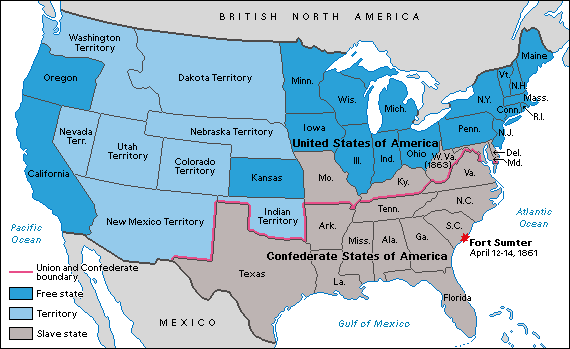 Semaine 9 : Savoir dire son emploi du temps, et savoir faire un dialogue.Objectifs : Culturels :Apprendre les différences entre le système scolaire français et américainLinguistiques :Savoir parler de son quotidien à l’oral et à l’écritPrendre part à un dialogue sur une situation donnéePragmatiques :Travailler en groupeS’écouterSéance 1 : Raconter sa journée en détail et système scolaire AméricainSupport : 9.1 Consigne et exemple pour la rédaction de son emploi du tempsDisposition de la classe : Disposition en « U »Compétences travaillées : Expression orale            Expression écriteAprès avoir expliqué au groupe les principales différences entre le système scolaire Français et Americain, former 6 groupes : un pour chaque jour du lundi au vendredi et un dernier groupe pour le week-end et le mercredi après-midi.Chaque groupe fait un descriptif de la journée qui leur est assignée.Mise en commun et correction du travail à la fin de l’heure.Séance 2 : Mise en chanson de l’emploi du temps en groupeSupport : Travail réalisé par les élèves au cours précédentDisposition de la classe : Disposition en « U »Compétence travaillée : Expression oraleRépartition de la parole et mise en chanson de sa journée dans chaque groupe puis présentation à l’oral.Séance 3 : Jeu « Hôte/ invité » s’entraîner à dialoguerSupport : 9.3 Jeu de rôle « Hôte/invité »Disposition de la classe : Disposition en petits îlotsCompétences travaillées : Expression orale           Expression écriteTirage au sort de papiers (Hôte/invité) dans les différentes situations (anniversaire, restaurant, musée, soirée pyjama/ cinéma) pour créer un dialogue à 2.Une fois les dialogues écrits par les élèves, chaque groupe présente son dialogue à l’oral devant la classe. HOMEWORK : Lire le chapitre 6LES SUPPORTS DE LA SEMAINE 9.1 Consigne et exemple pour la rédaction de son emploi du tempsDescribe one day of  your schedule at school or during the weekend.Choose the day you want to describe (between Monday /Tuesday/Wednesday morning/Thursday /Friday/Wednesday afternoon-Saturday-Sunday’s hobbies or activities)Use the vocabulary you’ve learned previously (« from eight o’clock to nine o’clock, we have English with Mrs…. » or « «at …. until…. I play basketball with my friends… »).9.3 Jeu de rôle « Hôte/invité »You are invited to the restaurant /cinema/birthday party/museum by a friend. Pick a paper to determine if you are the host or the guest.Choose a situation and create a dialogue with a classmate.Semaine 10: Vérifier la compréhension du chapitre 6 et mise en place des séances sur le thème de NoëlObjectifs : Culturels :Apprendre sur les traditions de Noël aux Etats-UnisApprendre de nouvelles informations sur Nashville et le Tennessee grâce à la progression de la lectureLinguistiques :Écouter et comprendre de l’anglais parler à l’aide d’un texteTravailler la prononciation grâce à des documents audios authentiquesPragmatiques :Synthétiser des idées sous forme de Mind MapÉcouterSéance 1 : Discussion autour du chapitre 6 Supports : Roman : Lucas et la Chick Team       10.1 Mind Map du chapitre 6Disposition de la classe : Disposition en « U »Compétences travaillées : Compréhension écrite         Expression orale         Expression écriteÀ l’oral demander aux élèves ce qu’ils ont pensé du chapitre. En classe dresser la Mind Map du chapitre 6. La suite de la séance permet au professeur de faire une pause dans le travail sur le livre pendant le mois de décembre pour travailler sur le thème de Noël à l’approche des fêtes.Séance 2 : Chanson de Noël à trousSupport : 10.2 Polycopié chanson de Noël à trousDisposition de la classe : Disposition en « U »Compétences travaillées : Compréhension orale         Expression orale         Expression écriteDistribuer le polycopié aux élèves de la chanson de Noël sous forme de texte à trous qu’ils doivents compléter avec les écoutes. Passez plusieurs fois la chanson pour que les élèves puissent remplir les blancs.Puis passer à la correction de l’exercice et aux éventuelles questions de vocabulaire pour s’assurer que tous les élèves aient compris.Séance 3 : Savoir restituer le vocabulaire appris dans les chansonsSupport : 10.3 Mind Map « What do you need to spend a good Christmas ? »Disposition de la classe : Disposition en « U »Compétences travaillées : Expression orale           Expression écriteGrâce au vocabulaire vu à la séance précédente dans les chansons de Noël dresser sous forme de Mind Map les éléments essentiels pour passer un bon Noël.Une fois la Mind Map dressée, former des petits groupes et demander aux élèves à l’aide de leur Mind Map de se raconter leur Noël idéal.LES SUPPORTS DE LA SEMAINE 10.1 Mind Map du chapitre 6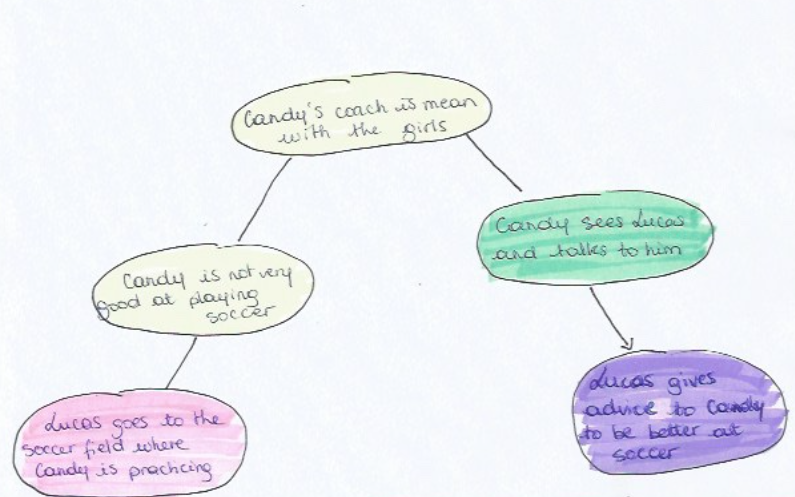 10.2 Polycopié chanson de Noël à trous : Mariah Carey « All I want for Christmas is you »I just can't waitI don't want a lot for _________ (Christmas)There is just one thing I need
And I don't care about the _________ (presents)
Underneath the __________ (Chritmas tree)I don't need to hang my stocking
There upon the __________ (fireplace)
__________(Santa Claus) won't make me happy
With a toy on Christmas DayI just want you for my own
More than you could ever know
Make my wish come true
All I want for __________ (Christmas)
Is you
You, babyOh, I won't ask for much this __________ (Christmas)
I won't even wish for _________ (snow)
And I'm just gonna keep on waiting
Underneath the mistletoeI won't make a list and send it
To the _________ (North Pole) for Saint Nick
I won't even stay awake to
Hear those magic __________ (reindeer) click'Cause I just want you here tonight
Holding on to me so tight
What more can I do?
Cause baby all I want for Christmas is you
YouOh-ho, all the _________ (lights) are shining
So brightly everywhere
And the sound of children
Laughter fills the airAnd everyone is singing
I hear those sleigh _________ (bells) ringing
Santa won't you bring me the one I really need?
Won't you please bring my baby to me?
YeahOh, I don't want a lot for Christmas
This is all I'm asking for
I just wanna see my baby 
Standing right outside my doorOh I just want you for my ownFor my own
BabyMore than you could ever know
_________________________(Make my wish come true)Baby all I want for Christmas is
You babyAll I want for Christmas is you baby
All I want for Christmas is you baby
All I want for Christmas is you baby10.3 Mind Map « What do you need to spend a good Christmas ? »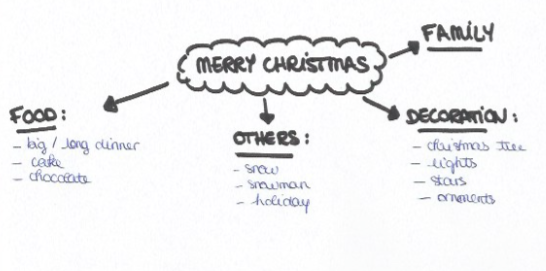 Semaine 11: Créer la « Chanson de Noël » et travailler la compréhension orale à partir d’un film de NoëlObjectifs : Culturels :Apprendre sur les traditions de Noël aux Etats-UnisLinguistiques :Travailler la prononciationÉcrire une chanson en anglaisPragmatiques :ÉcouterTravailler en groupeFaire une production aritisiqueSéance 1 : Choix du film et début du visionnage Support : Film (avec sous-titres en français)How the Grinch stole Christmas ! (Le Grinch)Home Alone (Maman, j’ai raté l’avion !)The Nightmare Before Christmas (l’étrange Noel de Mr Jack)Disposition de la classe : Disposition en « U »Compétence travaillée : Compréhension oraleCommencer le visionnage du film choisi par les élèves.Séance 2 : Visionnage du film Support : Film (avec sous-titres en français)Disposition de la classe : Disposition en « U »Compétences travaillées : Compréhension orale           Expression orale           Expression écriteSuite et fin du film, poser des questions aux élèves pour vérifier la compréhension globale du film (nom des personnages, moments marquants et importants du film....) ÉVALUATION : Individuellement chaque élève doit produire un résumé en quelques lignes du film.Séance 3 : Création de la chanson de Noël Support : 11.3 Exemple de chanson de NoëlDisposition de la classe : 3 grands rectanglesCompétences travaillées : Expression écrite           Expression oraleFormer 3 groupes thématiques : Nourriture, Décoration et Famille. Chaque groupe rédige un couplet sur le thème. Puis en classe créer le refrain de la chanson tous ensemble. (Tâche intermédiaire) HOMEWORK : Une moitié de classe fait des recherches sur les traditions de Noel en Angleterre, l’autre moitié sur les traditions aux Etats-UnisLES SUPPORTS DE LA SEMAINE Film (avec sous-titres en français)How the Grinch stole Christmas ! (Le Grinch)Home Alone (Maman, j’ai raté l’avion !)The Nightmare Before Christmas (l’étrange Noel de Mr Jack)11.3 Exemple de chanson de NoëlIt’s Christmas,Come on and sing with me it’s Christmas,Come on and build with me a snowman,I’m so happy my family is here for Christmas,Santa Claus left a lot of presents last night,We all gather around the pine tree,Giving everyone love and giftsSemaine 12: Création et envoi des cartes de vœux pour les correspondants (semaine interdisciplinaire avec le professeur d’Arts-plastiques)Objectifs : Culturels :Apprendre sur les traditions de Noël aux Etats-Unis et en AngleterreLinguistiques :Savoir écrire une carte de vœux Savoir faire des contrastes et des comparaisonsPragmatiques :ÉcouterTravailler en groupeAutonomieFaire une production artistiqueSéance 1 : Les différences entre un Noël Britannique et un Noël Américain Support : Recherches préparées par les élèvesDisposition de la classe : Disposition en « U »Compétences travaillées : Expression orale           Compréhension oraleCette séance se présente comme un séminaire, elle a pour but de permettre à chaque élève de s’exprimer et de partager ses recherches.Séance 2 : Création/Rédaction des cartes de vœux Supports : 4.1 Modèles lettres       12.2 Fiche vocabulaire NoëlDisposition de la classe : Salle d’Arts-plastiquesCompétence travaillée : Expression écriteAprès avoir repris le support 4.1 (si besoin car les élèves sont sensés connaître les codes de rédaction d’une lettre) et donné aux élèves la fiche du vocabulaire de Noël, commencer l’élaboration individuelle de chaque carte en salle d’arts-plastiques.Séance 3 : Création/Rédaction des cartes de vœux Support : 4.1 modèle lettreDisposition de la classe : Salle d’arts-plastiquesCompétence travaillée : Expression écriteFin de la réalisation des cartes de vœux, correction et envoi aux correspondants. HOMEWORK : Lire le chapitre 7 et revoir tous les cours depuis le début de l’année.LES SUPPORTS DE LA SEMAINE 12.2 Fiche vocabulaire Noël 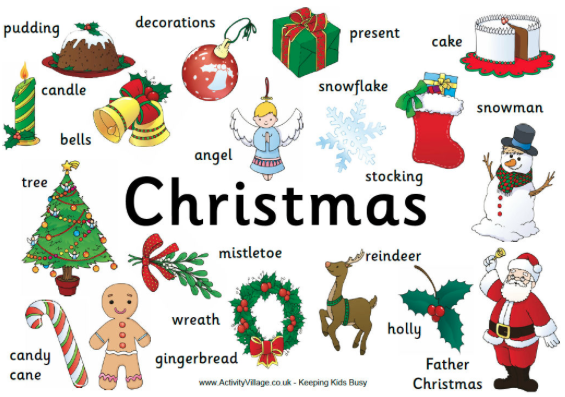 4.1 Modèles lettres (voir les supports de la semaine 4)2eme Trimestre : Janvier, Février, Mars.Semaine 13: Évaluation des acquis du 1er TrimestreObjectifs : Culturels :Apprendre de nouvelles informations sur Nashville et le Tennessee grâce à la progression de la lectureLinguistiques :Comprendre une consigne en anglaisSavoir rédiger un petit paragrapheSavoir du vocabulaire travaillé en coursPragmatiques :Synthétiser des idées sous forme de Mind MapGerer son temps en examenSavoir utiliser une plateforme numérique : Tip TongueSéance 1 : Évaluation Support : 13.1 Devoir sur les thèmes du 1er TrimestreDisposition de la classe : AutobusCompétences travaillées : Compréhension écrite          Expression écriteÉVALUATION : Devoir sur table individuel en classe.Séance 2 : Correction du devoir Support : 13.1 DevoirDisposition de la classe : Disposition en « U »Compétences travaillées : Compréhension écrite           Expression écriteCorrection du devoir en classe.Séance 3 : Discussion autour du chapitre 7 et évaluation de la compréhension des chapitres 5, 6 et 7 Support : 13.3 Mind Map chapitre 7Exercices Tip TongueDisposition de la classe : Salle informatiqueCompétences travaillés : Compréhension écrite          Expression écriteÉVALUATION : En salle informatique, procéder à l’évaluation de la compréhension du roman grâce aux exercices Tip Tongue sur les chapitres 5, 6 et 7.LES SUPPORTS DE LA SEMAINE 13.1 Devoir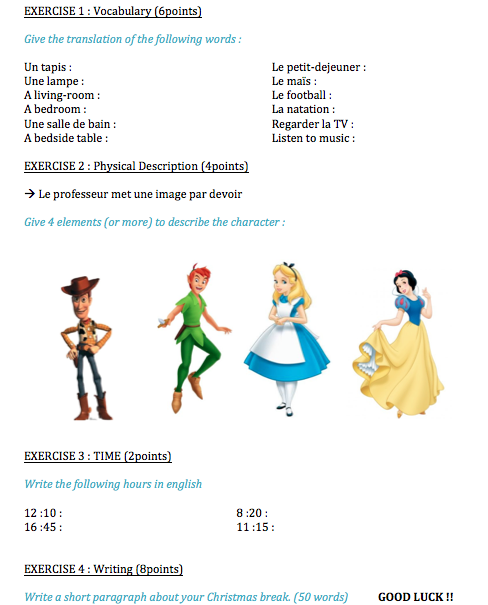 13.3 Mind Map chapitre 7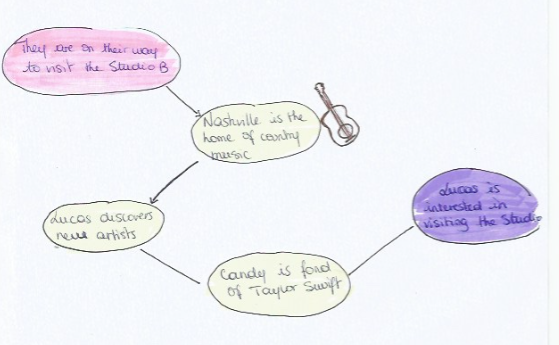 Semaine 14: Préparation en groupe des exposés sur les chanteurs et travail en autonomieObjectifs : Culturels :Découvrir des artistes AméricainsDécouvrir la culture CountryLinguistiques :Prise de parole en continuPrise de parole en interractionPragmatiques :RecherchesOrganisation du travail et de la paroleTravail en autonomieAnalyser des informationsFaire des choix et savoir les justifierSéance 1 : Constitution des groupes et début du travail sur les exposés Support : 14.1 Consigne exposésDisposition de la classe : Disposition en petits îlots / CDICompétences travaillées : Expression orale           Expression écriteChoix et constitution des groupes par chanteurs (Elvis Presley, Dolly Parton, Johnny Cash, Willie Nelson, Young Buck, Bob Dylan, Taylor Swift)Une fois les groupes répartis, début du travail en autonomie des élèves, avec le professeur à disposition pour toutes questions.Possibilité d’aller en salle informatique ou au CDI pour chercher des informations sur internet.Séance 2 : Travail en autonomie sur les exposés Support : 14.1 Consigne exposésDisposition de la classe : Disposition en petits îlots / CDICompétences travaillées : Expression orale           Expression écriteTravail en autonomie sur les exposés, avec le professeur à disposition pour toutes questions. Possibilité d’utiliser l’ordinateur présent dans la classe.Séance 3 : Travail en autonomie sur les exposés Support : 14.1 Consigne exposésDisposition de la classe : Disposition en petits îlots / CDICompétences travaillées : Expression orale          Expression écriteTravail en autonomie sur les exposés, avec le professeur à disposition pour toutes questions. Possibilité d’utiliser l’ordinateur présent dans la classe.SUPPORT DE LA SEMAINE 14.1 Consigne exposés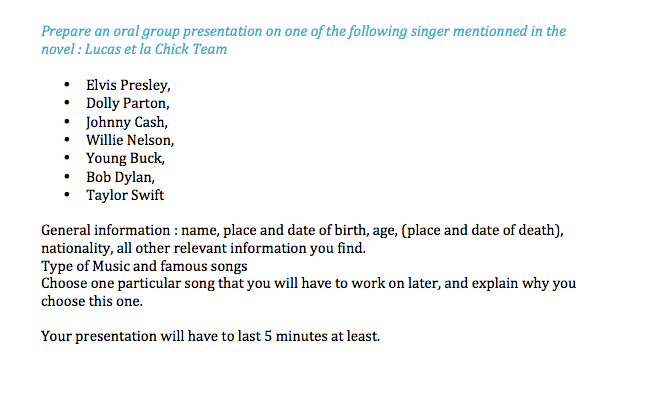 Semaine 15: Fin de la préparation des exposées sur les chanteurs début des présentation de groupe.Objectifs : Culturels :Découvrir des artistes AméricainsDécouvrir la culture CountryLinguistiques :Prise de parole en continuPrise de parole en interactionPragmatiques :RecherchesOrganisation du travail et de la paroleTravail en autonomieAnalyser des informationsFaire des choix et savoir les justifierS’auto-évaluerS’écouterSéance 1 : Travail en autonomie sur les exposés Support : 14.1 Consigne exposésDisposition de la classe : Disposition en petits îlots / CDICompétences travaillées : Expression orale           Expression écriteTravail en autonomie sur les exposés, avec le professeur à disposition pour toutes questions. Possibilité d’utiliser l’ordinateur présent dans la classe.Séance 2 : Passage à l’oral des groupes Support : 15.2 Tableau d’évaluation des exposésDisposition de la classe : Disposition en « U »Compétences travaillées : Compréhension orale           Expression oraleÉVALUATION : Les passages à l’oral sont évalués (Tâche intermédiaire)Distribution du tableau des exposés, expliquer aux élèves les différentes colonnes du tableau, et l’intérêt d’écouter ses camarades et de s’évaluer entre eux grâce à la case « comments ». Commencer les passages à l’oral de 3,4  groupes suivis de questions et remarques du reste de la classe.Séance 3 : Passage à l’oral des groupes Support : 15.2 Tableau de prise d’informations sur les exposésDisposition de la classe : Disposition en « U »Compétences travaillées : Compréhension orale            Expression oraleÉVALUATION : Les passages à l’oral sont évalués (Tâche intermédiaire)Reprendre le tableau, et continuer les passages à l’oral des groupes suivants, puis passer aux questions et remarques du reste de la classe. HOMEWORK : à l’aide du tableau des exposées préparer une ou deux phrases sur chaque chanteur.LES SUPPORTS DE LA SEMAINE15.2 Tableau de prise d’informations sur les exposés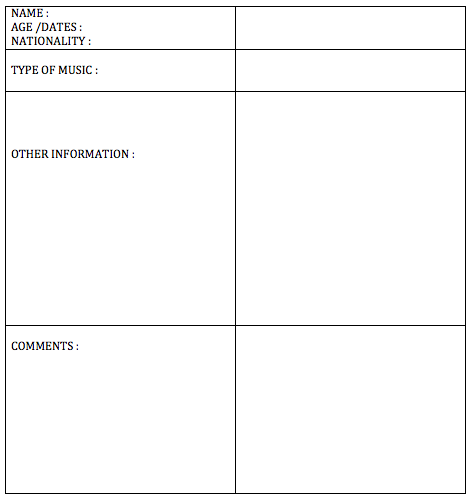 14.1 Consigne exposés (voir support de la semaine 14)Semaine 16: Lecture et compréhension du chapitre 8Objectifs : Culturels :Apprendre de nouvelles informations sur Nashville et le Tennessee grâce à la progression de la lectureLinguistiques :Travailler la lecture et la bonne prononciationSavoir construire une phrase un peu plus complexePragmatiques :Synthétiser des idées sous forme de Mind MapSavoir restituer des informations entendues sous forme de phrases simplesSavoir écouter des consignes en dehors de la salle de classeSéance 1 : Fin du travail sur les chanteurs et début de la lecture du chapitre 8 Support : 15.2 Tableau rempli par les élèves sur les exposésDisposition de la classe : Disposition en « U »Compétences travaillées : Compréhension écrite           Compréhension orale            Expression oraleMise en commun et correction des phrases à préparer sur les chanteurs des exposés de la semaine passée. Commencer lecture du chapitre 8 en classe à tour de rôle, pendant la lecture des passages en anglais demander aux élèves de noter les mots de vocabulaire qu’ils ne connaissent pas pour faire la recherche chez eux.Séance 2 : Fin de la lecture du chapitre 8 et discussion autour du chapitre Support : 16.2 Mind Map chapitre 8Disposition de la classe : Disposition en « U »Compétences travaillées : Expression écrite  		          Expression orale           Compréhension écriteFinir la lecture du chapitre 8. Demander aux élèves de donner les résultats de leurs recherches de vocabulaire, pour le partager à toute la classe. Puis à l’oral demander aux élèves ce qu’ils ont pensé du chapitre. En classe, dresser la Mind Map du chapitre 8. Séance 3 : Apprendre un peu de vocabulaire sur le sport via le cours d’EPS Support : 16.3 fiche vocabulaire « Warm Up »Disposition de la classe : Cours en extérieur ou au gymnaseCompétences travaillées : Compréhension oraleOrganiser un cours avec le professeur de sport : faire une petite séance d’échauffement sportif en anglais pour apprendre du vocabulaire sur l’échauffement l’activité physique en général. HOMEWORK : Apprendre les 25 verbes irréguliers (1E PARTIE).LES SUPPORTS DE LA SEMAINE 16.2 Mind Map chapitre 8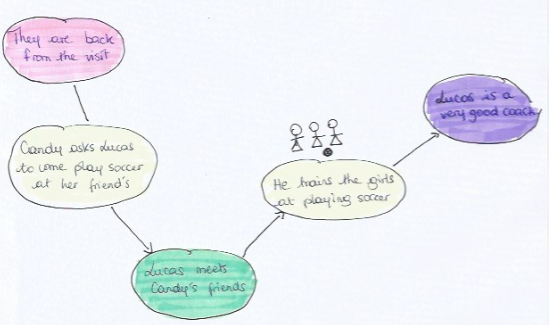 16.3 fiche vocabulaire « Warm Up »To run  courirTo walk  marcherTo jump  sauterTo scamper  trottinerTo go up knees  monter les genouxHeels buttocks  Talons fessesSemaine 17: Travailler la prononciation et les verbes irréguliers.Objectifs : Culturels :Linguistiques :Compréhension orale et prise de paroles en interactionTravail de la prononciationApprentissage des verbes irréguliersEmploi et construction du prétérit simplePragmatiques :EntraideÉcouteMémoireSéance 1 : Comprendre les verbes irréguliersSupport : 17.1 Liste des verbes irréguliersDisposition de la classe : Disposition en « U »Compétences travaillées : Compréhension orale            Expression oraleAprès avoir mémoriser au préalable le sens des verbes et leur conjugaison à la maison procéder à un jeu par binôme, sous forme de mîme de ou devinette les élèves doivent se faire deviner les verbes irréguliers. Une fois le verbe trouver l’autre doit donner sa forme au prétérit.Séance 2 : Apprendre les verbes irréguliersSupport : 17.2 Exemple de polycopié colonnes à relierDisposition de la classe : Disposition en « U »Compétences travaillées : Expression écrite           Compréhension écriteJeu polycopié 3 colonnes : relier les bonnes formes entres elles (infinitif-prétérit-participe passé)Et compléter les phrases du polycopié.Corriger les exercices à la fin du cours.Séance 3 : Chanter les verbes irréguliersSupport : 17.3 Exemple de chanson sur les verbes irréguliersDisposition de la classe : Disposition en « U »Compétence travaillée : Expression oraleFaire passer 5 élèves à l’oral sur 5 verbes au hasard. Et faire une chanson sur les 25 verbes de la semaine. (Tâche intermédiaire) HOMEWORK : Lire le chapitre 9.LES SUPPORTS DE LA SEMAINE 17.1 Liste des verbes irréguliers(1ere partie)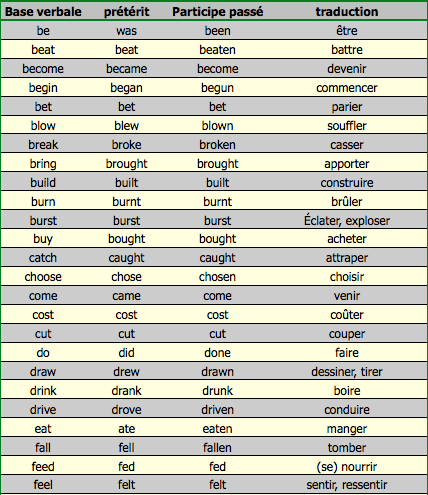 (2ème partie)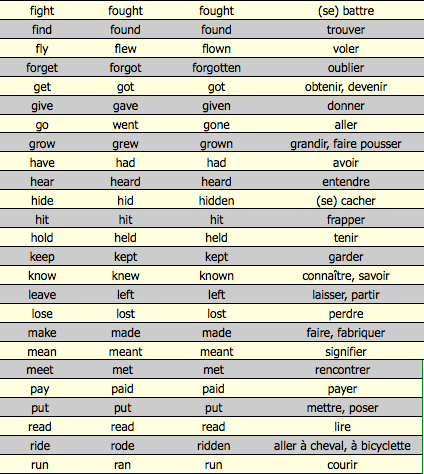 (3eme partie)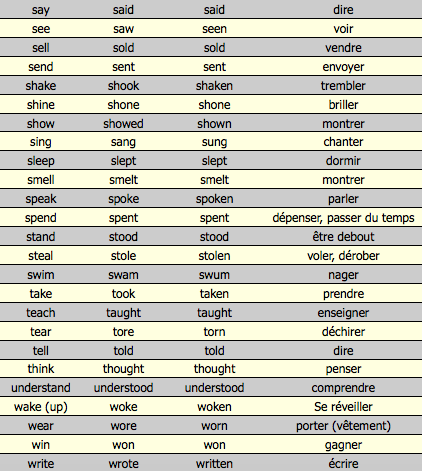 17.2 Exemple de polycopié colonnes à relier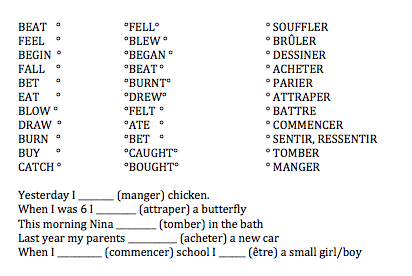 17.3 Exemple de chanson sur les verbes irréguliersLast year was a good year, I began middle schoolLast year was a good year, I bought a new backpackLast month was a good month, I ate my favorite dessertLast month was a good month, I drew a pin treeLast week was a good week, we sang all togetherLast week was a good week, we spoke in englishYesterday was a good day, our teachers taught us new thingsYesterday was a good day, we made an origamiSemaine 18: Compréhension et discussion autour du chapitre 9 et des préjugés entre les Français et les AméricainsObjectifs : Culturels :Dépasser les préjugées de la « culture-cible »Apprendre de nouvelles informations sur Nashville et le Tennessee grâce à la progression de la lectureLinguistiques :Comprendre de l’anglais écritLire de l’anglaisSavoir construire une phrase un plus complexePragmatiques :Synthétiser des idées sous forme de Mind MapS’écouterFaire des recherches à la maisonSéance 1 : Discussion autour du chapitre 9 et évaluation de la compréhension des chapitres 8 et 9Supports : 18.1 Mind Map chapitre 9         Exercices Tip Tongue chapitre 8 et 9Disposition de la classe : Disposition en « U » et salle informatiqueCompétences travaillées : Compréhension écrite           Expression écrite           Compréhension oraleCommencer le cours par demander aux élèves ce qu’ils ont pensé du chapitre. En classe dresser la Mind Map du chapitre 9. ÉVALUATION : En salle informatique, procéder à l’évaluation de la compréhension du roman grâce aux exercices Tip Tongue sur les chapitres 8 et 9.Séance 2 : Dépasser les stéréotypes Français et AméricainsSupports : 18.2 a) texte à dicter aux élèves « …are said to be… »        18.2 b) Texte à trousDisposition de la classe : Disposition en « U »Compétences travaillées : Compréhension orale           Expression orale           Expression écriteCommencer le cours par une écoute de la lecture du document par le professeur, sans prise de note. Distribuer les polycopiés à remplir pendant la deuxième écoute. Finir de remplir pendant la 3e écoute.Corriger l’exercice tous ensemble.Une fois l’exercice terminé sur les stéréotypes, commencer la rédaction d’un paragraphe sur « What would have been your reaction if you had to move to another country ? »Séance 3 : Dépasser les stéréotypes Français et Américains (2)Support : 18.2b Texte rempli au cours précédentDisposition de la classe : Disposition en « U »Compétence travaillée : Expression oralePar groupe de deux, énoncer 2 préjugés,  1 sur les Français et 1 sur les Américains, puis changer de partenaire jusqu’à avoir dit une dizaine de préjugés sur chaque. Une fois l’exercice terminé, faire deux grandes tables rondes, et à l’aide du paragraphe rédigé la veille, chacun donne son ressenti et discute sur le sujet. LES SUPPORTS DE LA SEMAINE 18.1 Mind Map chapitre 9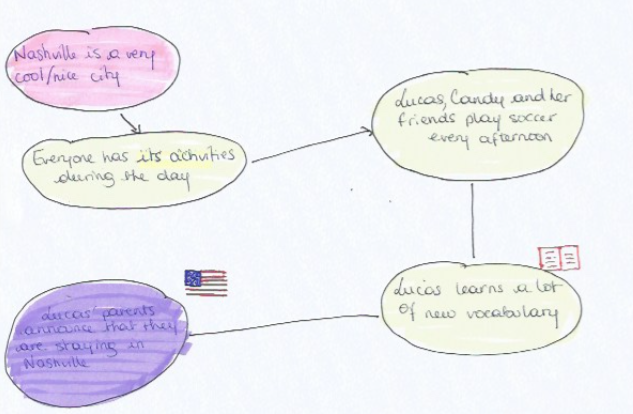 18.2 a) texte à dicter aux élèves « …are said to be… » 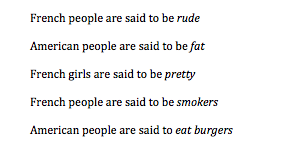 18.2 b) Texte à trous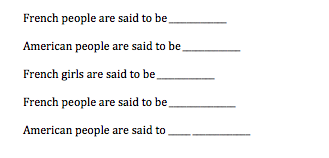 Semaine 19: Lecture du chapitre 10 et travail de la prononciationObjectifs : Culturels :Apprendre de nouvelles informations sur Nashville et le Tennessee grâce à la progression de la lectureLinguistiques :Travailler la lecture et la bonne prononciationSavoir construire une phrase un plus complexeSavoir rédiger et jouer un dialogue en anglaisPragmatiques :Synthétiser des idées sous forme de Mind MapSavoir restituer des informations entendues sous forme de phrases simplesImaginationMettre en commun des recherchesSéance 1 : Lecture et rédaction d’un dialogueSupports : Roman : Lucas et la Chick Team        19.1 Consignes rédaction dialogueDisposition de la classe : Disposition en « U »Compétences travaillées : Expression orale           Compréhension oraleCommencer à lire le chapitre 10 en cours, jusqu'à la page 100, puis demander aux élèves de rédiger un dialogue qui continue l’histoire.Les élèves travaillent individuellement mais ils peuvent se poser des questions dans le calme. Le professeur est présent pour répondre à toutes questions.Séance 2 : Mise en commun et correction des dialogues. Fin de la lecture du chapitre 10Support : Dialogue rédigé par les élèves au cours précédentDisposition de la classe : Disposition en « U »Compétences travaillées : Expression écrite           Expression orale     					          Compréhension écriteFinir de lire le chapitre 10 en cours. Puis former des groupes pour qu’ils mettent en commun leurs dialogues, et faire jouer quelques élèves à la fin du cours.Séance 3 : Discussion autour du chapitre 10Support : 19.3 Mind Map chapitre 10Disposition de la classe : Disposition en « U »Compétences travaillées : Expression orale           Compréhension oraleContinuer les dialogues en groupe, et faire jouer quelques élèves.Finir le cours par demander aux élèves ce qu’ils ont pensé du chapitre. En classe dresser la Mind Map du chapitre 10, en accordant une attention particulière à l’utilisation des verbes irréguliers. HOMEWORK : Apprendre les 25 verbes irréguliers (2E PARTIE).LES SUPPORTS DE LA SEMAINE 19.1 Consignes rédaction dialogueImagine a dialogue from where we stopped the reading (page 100)19.3 Mind Map chapitre 10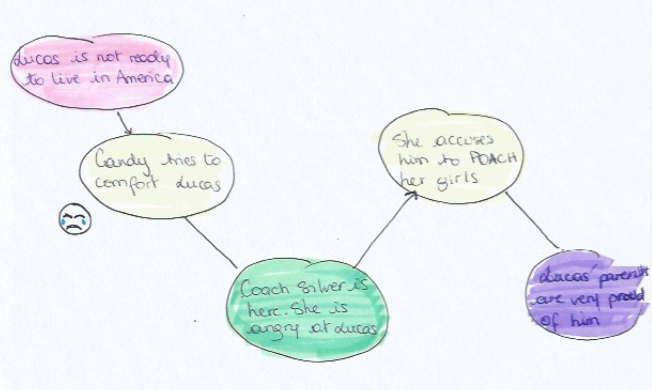 Semaine 20: Travailler la prononciation et les verbes irréguliers.Objectifs : Culturels :Linguistiques :Compréhension orale et prise de paroles en interactionTravail de la prononciationApprentissage des verbes irréguliersEmploi et construction du prétérit simplePragmatiques :EntraideÉcouteMémoireSéance 1 : Comprendre les verbes irréguliersSupport : 17.1 Liste des verbes irréguliersDisposition de la classe : Disposition en « U »Compétences travaillées : Compréhension orale         Expression oraleAprès avoir mémorisé au préalable le sens des verbes et leur conjugaison à la maison, procéder à un jeu par binôme, sous forme de mîme de ou devinette les élèves doivent se faire deviner les verbes irréguliers. Une fois le verbe trouver l’autre doit donner sa forme au prétérit.Séance 2 : Apprendre les verbes irréguliersSupport : 17.2 Exemple de polycopié colonnes à relierDisposition de la classe : Disposition en « U »Compétences travaillées : Expression écrite    					          Compréhension écriteJeu polycopié 3 colonnes : relier les bonnes formes entres elles (infinitif-prétérit-participe passé)Et compléter les phrases du polycopié.Corriger les exercices à la fin du cours.Séance 3 : Chanter les verbes irréguliersSupport : 17.3 Exemple de chanson sur les verbes irréguliersDisposition de la classe : Disposition en « U »Compétence travaillée : Expression oraleFaire passer 5 élèves à l’oral sur 5 verbes. Et faire une chanson sur les 25 verbes de la semaine. (Tâche intermédiaire) HOMEWORK : Lire le chapitre 11.LES SUPPORTS DE LA SEMAINE Voir supports de la semaine 17 3eme Trimestre : Avril, Mai, Juin.Semaine 21: Vérifier la compréhension du chapitre 11 et rédiger une nouvelle lettre aux correspondants.Objectifs : Culturels :Apprendre de nouvelles informations sur Nashville et le Tennessee grâce à la progression de la lectureLinguistiques :Travailler la lecture et la bonne prononciationSavoir construire une phrase un plus complexeSavoir rédiger une lettre en anglaisPragmatiques :Synthétiser des idées sous forme de Mind MapSavoir restituer des informations entendues sous forme de phrases simpleSéance 1 : Discussion autour du chapitre 11 et évaluation de la compréhension des chapitre 10 et 11Supports : Exercices Tip Tongue         21.1 Mind Map chapitre 11Disposition de la classe : Salle informatiqueCompétences travaillées : Compréhension écrite           Expression orale           Expression écriteDemander aux élèves ce qu’ils ont pensé du chapitre. En classe dresser la Mind Map du chapitre 11, en accordant une attention particulière à l’utilisation des verbes irréguliers.ÉVALUATION : En salle informatique, procéder à l’évaluation de la compréhension du roman grâce aux exercices Tip Tongue sur les chapitres 10 et 11.Séance 2 : Les degrés de la modalitéSupport : 21.2 Schéma Modalité   Disposition de la classe : Disposition en « U »Compétences travaillées : Compréhension écrite           Compréhension orale          Expression orale           Expression écriteLe début du cours est consacré à l’explication de l’utilisation du modal ‘MAY’. Puis à l’oral demander aux élèves de supposer la matière qu’enseigne Mr. Garner (utilisation du modal MAY). Noter quelques phrases au tableau pour avoir une trace écrite.Séance 3 : Rédiger une lettre aux correspondantsSupport : 4.1 Modèle lettreDisposition de la classe : Disposition en « U »Compétence travaillée : Expression écriteCette fois ci il n’y a pas de thème imposé pour la rédaction de la lettre, cependant les élèves ont l’obligation d’intégrer au moins 5 verbes de la liste des verbes irréguliers dans leur production. HOMEWORK : Finir de rédiger la lettre.LES SUPPORTS DE LA SEMAINE 21.1 Mind Map chapitre 11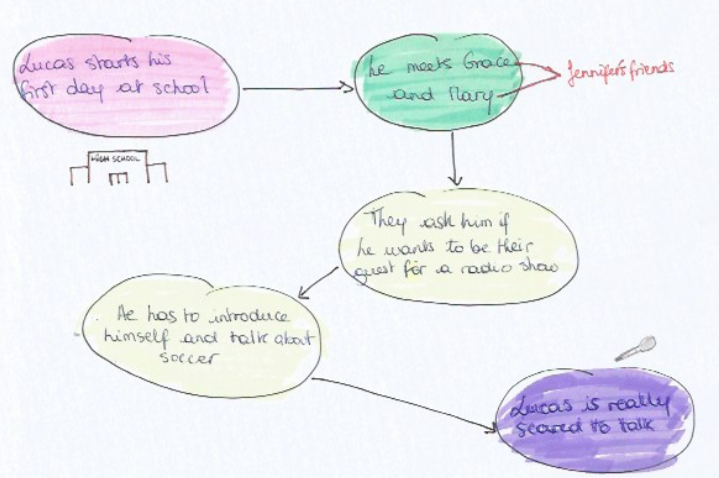 21.2 Schéma Modalité   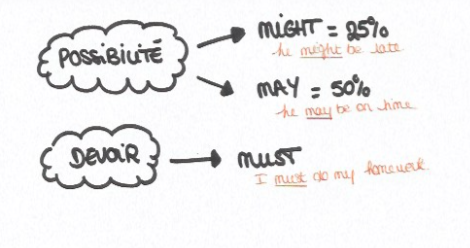 4.1 Modèles lettres (voir les supports de la semaine 4)Semaine 22: Finir la lettre aux correspondants et finir la lecture du livre.Objectifs : Culturels :Apprendre de nouvelles informations sur Nashville et le Tennessee grâce à la progression de la lectureLinguistiques :Travailler la lecture et la bonne prononciationSavoir construire une phrase un plus complexeSavoir rédiger et jouer un dialogue en anglaisPragmatiques :Synthétiser des idées sous forme de Mind MapSavoir restituer des informations entendues sous forme de phrases simpleImaginationMettre en commun des recherchesSéance 1 : Rédaction des lettres pour les correspondants en autonomieSupports : 4.1 Modèles lettresDisposition de la classe : Disposition en « U »Compétences travaillées : Expression écriteÉVALUATION : Les élèves finissent de rédiger les lettres, qui seront ramassées à la fin de la séance.Séance 2 : Lecture et discussion autour du chapitre 12Support : 22.2 Mind Map chapitre 12Disposition de la classe : Disposition en « U »Compétences travaillées : Compréhension écrite et orale, et expression écrite et oraleLecture du chapitre 12, en faisant jouer les dialogues (un élève pour chaque personnage et un narrateur). Puis demander aux élèves ce qu’ils ont pensé du chapitre et dresser la Mind Map du chapitre 12 en classe.Séance 3 : Évaluation de la compréhension du chapitre 12Support : Exercices Tip TongueDisposition de la classe : Salle informatiqueCompétences travaillées : Compréhension écrite            Expression écriteÉVALUATION : En salle informatique, procéder à l’évaluation de la compréhension du roman grâce aux exercices Tip Tongue sur le chapitre 12.Puis demander aux élèves de faire une affiche/poster en s’inspirant des thèmes du roman. HOMEWORK : Apprendre les 25 verbes irréguliers (3E PARTIE).LES SUPPORTS DE LA SEMAINE 22.2 Mind Map chapitre 12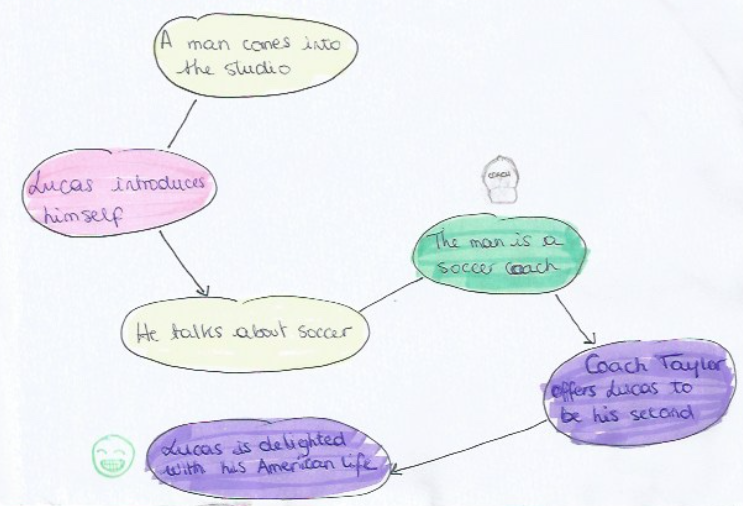 4.1 Modèles lettresSemaine 23: Travailler la prononciation et les verbes irréguliers.Objectifs : Culturels :Linguistiques :Compréhension orale et prise de paroles en interractionTravail de la prononciationApprentissage des verbes irréguliersEmploi et construction du prétérit simplePragmatiques :EntraideÉcouteMémoireSéance 1 : Comprendre les verbes irréguliersSupport : 17.1 Liste des verbes irréguliersDisposition de la classe : Disposition en « U »Compétences travaillées : Compréhension orale          Expression oraleAprès avoir mémorisé au préalable le sens des verbes et leur conjugaison à la maison procéder à un jeu par binôme, sous forme de mîme de ou devinette les élèves doivent se faire deviner les verbes irréguliers. Une fois le verbe trouver l’autre doit donner sa forme au prétérit.Séance 2 : Apprendre les verbes irréguliersSupport : 17.2 Exemple de polycopié colonnes à relierDisposition de la classe : Disposition en « U »Compétences travaillées : Expression écrite           Compréhension écriteJeu polycopié 3 colonnes : relier les bonnes formes entres elles (infinitif-prétérit-participe passé)Et compléter les phrases du polycopié.Corriger les exercices à la fin du cours.Séance 3 : Chanter les verbes irréguliersSupport : 17.3 Exemple de chanson sur les verbes irréguliersDisposition de la classe : Disposition en « U »Compétence travaillée : Expression oraleFaire passer 5 élèves à l’oral sur 5 verbes. Et faire une chanson sur les 25 verbes de la semaine. (Tâche intermédiaire)LES SUPPORTS DE LA SEMAINE Voir les supports de la semaine 17. HOMEWORK : Réviser tout ce qui a été vu depuis Janvier pour le dernier devoir en classe.Semaine 24: Évaluation finale et oraganisation des séances fianles.Objectifs : Culturels :Découvrir des artistes AméricainsDécouvrir la culture CountryLinguistiques :Comprendre une consigne en anglaisSavoir du vocabulaire travaillé en coursEmploi du prétérit simpleEmploi simple des modaux : might/may/mustPragmatiques :S’organiser, se répartir les tâchesS’écouterGerer son temps en examenSéance 1 : Évaluation des acquis de l’annéeSupport : 24.1 Devoir finalDisposition de la classe : AutobusCompétences travaillées : Compréhension écrite          Expression écriteÉVALUATION : Avant de passer aux séances préparatoires, les élèves ont une dernière évaluation en classe pour verifier les acquis de l’année. Séance 2 : Choix des chansons pour les concerts et répartition des chansonsSupport : Toutes les chansons crée par les élèves pendant l’année scolaire (Daily routine, Christmas, Irregular verbs, Chanson des exposés)Disposition de la classe : Disposition en « U »Compétences travaillées : Expression oraleAfin de pouvoir préparer correctement les répétitions, cette séance est dédiée au choix des chansons qui seront chantées lors des concerts par les élèves et à la répartition des chansons (quel groupe d’élèves chante tel ou tel chanson)Séance 3 : Choix des objets qui seront fabriqué par les élèves pour être vendu pendant les spectaclesSupport : Toutes les chansons créées par les élèves pendant l’année scolaire (Daily routine, Christmas, Irregular verbs, Chanson des exposés)     Les origami et le livre d’origami créés par les élèves (semaine 5)Disposition de la classe : Disposition en « U »Compétences travaillées : Expression oraleCette séance est dédiée au choix des objets et « goodies » que les élèves souhaitent fabriquer pendant les séances préparatoires (livre d’origami, origami, affiche de Lucas/Nashville, programme du concert etc). Ces objets et « goodies » seront destinés à la vente pendant les spectacles afin de récolter des fonds pour participer au financement de l’échange avec Nashville.LES SUPPORTS DE LA SEMAINE 24.1 Devoir final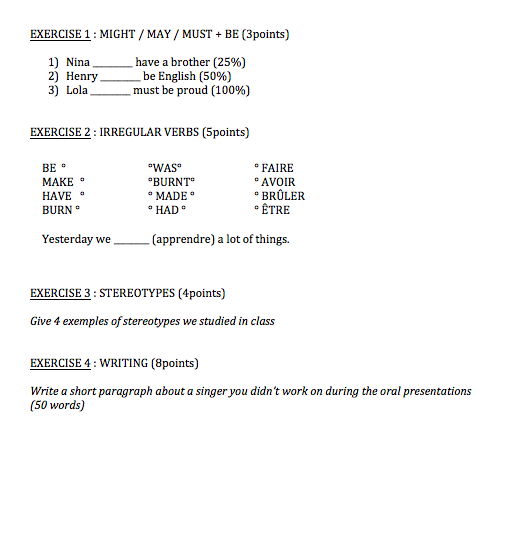 Autres supports : les chansons et autres productions crées par les élèves tout au long de l’annéeLES SÉANCES PRÉPARATOIRES Le dernier mois de l’année est dédié à la préparation de la tâche finale : produire un ou plusieurs concerts contenant les chansons réalisées en classe tout au long de l’année afin de récolter des fonds pour financer un (éventuel) voyage à Nashville pour rencontrer les correspondants et visiter la ville.Objectifs : Retravailler tout ce qui a été vu au long de l’année tant sur le plan culturel que linguistique ou encore pragmatique.Pour ce dernier mois, nous continuons à travailler au rythme de 3 séances par semaines. Nous souhaitons organiser les séances sous forme de 3 types d’ateliers : Un atelier chant (supervisé par les professeurs d’anglais et de musique)Cet atelier vise à faire répeter les chanson qui seront chantées lors des concerts et à travailler la prononciation et la prise de parole en public. (Tâche intermédiaire)Un atelier création (supervisé par les professeurs d’anglais et d’arts-plastiques)Cet atelier vise à confectionner les objets et « goodies » que les élèves auront décidé de proposer à la vente. (Tâche intermédiaire)Un atelier événement (supervisé par le professeur d’anglais et les parents d’élèves qui souhaitent s’investir dans le projet)Cet atelier vise à organiser tous les autres éléments des concerts : publicité… (Tâche intermédiaire)Afin que chaque élève puisse s’investir pleinement dans la production de ces spectacles, il faudra constituer 3 groupes d’élèves qui changent d’atelier à chaque séance préparatoire.CONCLUSIONCe travail nous a permis au delà du stage que nous avons réalisé ce semestre, d’être face à une autre réalité du métier d’enseignant : la conception d’un cours. Nous avons notamment pris conscience du temps et de l’investissement qui étaient en jeu dans la réalisation d’une séquence, afin de pouvoir au mieux s’adapter à son public par rapport à son niveau et ses intérêts.Nous avons pris pendant plusieurs mois énormément de plaisir à réaliser cette séquence, tant dans les recherches que nous avons menées que dans la création de jeux ou d’exercices. Malheureusement nous n’avons pas aujourd’hui l’oportunité de mettre en application notre travail pour voir si notre programme fonctionne correctement en pratique, mais nous espérons cependant que cette séquence pourra un jour servir à des fins éducatives.Enfin nous tenons à remercier Mme Benson, notre professeur de Didactique pour ses encouragements et ses conseils avisés qui nous ont guidées dans la construction de notre séquence.LES SOURCES :Bibliographie :Lucas et la Chick Team, Maïté Bernard Niveau A2 : Compétences et descripteurs du CECRLSitographie :Education.gouvAc-grenoble Kahoot.comKartable.frTip TongueGoogle ImageYoutube.comAutres sources :Exposé du 2nd Semestre en cours de Didactique (Erreur, Évaluation, Motivation…)